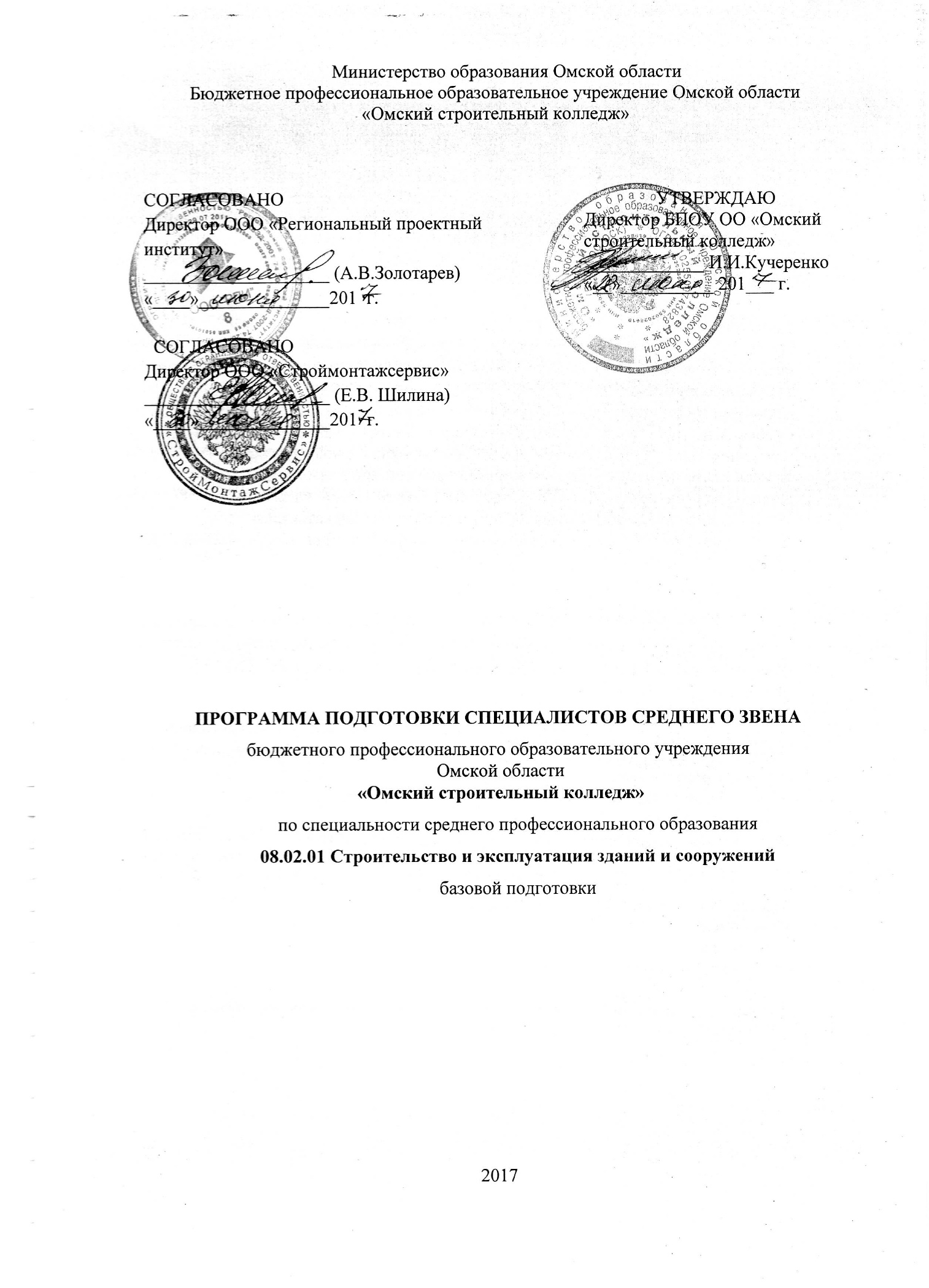 Аннотация программы Программа подготовки специалистов среднего звена БПОУ ОО «Омский строительный колледж» составлена на основе федерального государственного образовательного стандарта среднего профессионального образования по специальности 08.02.01 Строительство и эксплуатация зданий и сооружений, утвержденного приказом Министерства образования и науки Российской Федерации № 965 от 11 августа 2014 г.Составители:Рыбакова О.В. - зам. директора по учебной работе, преподаватель высшей квалификационной категории;Брехт Н.П. - председатель цикловой комиссии специальности «Строительство и эксплуатация зданий и сооружений», преподаватель высшей квалификационной категории;Веселовская Н.С. - преподаватель высшей квалификационной категории;Веткалова Е.П. - преподаватель высшей квалификационной категории;Разумович Е.Н.-  преподаватель высшей квалификационной категории;Шестакова В.И. – преподаватель высшей квалификационной категории;Ушакова Е.Е.-  преподаватель высшей квалификационной категории;Скребец А.А.- преподаватель высшей квалификационной категории;Карева И.М.- преподаватель первой квалификационной категории;Хуснутдинов Р.З. - заведующий производственной практикой.Программа рассмотрена и одобрена на заседании методического советаПротокол № 1 от «08» сентября  2017 г.Нормативный срок освоения программы подготовки специалистов среднего звена (базовая подготовка) по очной форме получения образования: - 3 года 10 месяцев на базе основного общего образования.Наименование квалификации базовой подготовки - техник. Трудоемкость программы - 6642 часа   в том числе: аудиторные занятия - 4428 часов самостоятельная работа - 2114 часаФорма итоговой государственной аттестации выпускная квалификационная работаСОДЕРЖАНИЕ1. Общие положенияНормативно-правовые основы разработки программы подготовки специалистов среднего звенаПрограмма подготовки специалистов среднего звена - комплекс нормативно-методической документации, регламентирующий содержание, организацию и оценку качества подготовки обучающихся и выпускников по специальности 08.02.01 Строительство и эксплуатация зданий и сооружений (базовая подготовка), входящей в состав укрупненной группы специальностей 08.00.00 Техника и технологии строительства.Нормативную правовую основу разработки программы подготовки специалистов среднего звена (далее – программа) составляют: Федеральный закон от 29 декабря 2012 г. № 273-ФЗ «Об образовании в Российской Федерации»;Федеральный государственный образовательный стандарт среднего профессионального образования по специальности 08.02.01 Строительство и эксплуатация зданий и сооружений, утвержденного приказом Министерства образования и науки Российской Федерации № 965 от 11 августа 2014 г., зарегистрирован Министерством юстиции от 25 августа 2014 г. (рег. № 33818);Приказ Министерства образования и науки РФ от 14 июня 2013 г. № 464 «Об утверждении Порядка организации и осуществления образовательной деятельности по образовательным программам среднего профессионального образования»;Приказ Минобрнауки России от 15 декабря 2014 г. №1580 «О внесении изменений в порядок организации и осуществления образовательной деятельности по образовательным программам среднего профессионального образования, утвержденный Приказом Министерства образования и науки Российской Федерации от 14 июня 2013 г. № 464»;Приказ Министерства образования и науки РФ от 16 августа 2013 г. № 968 «Об утверждении Порядка проведения государственной итоговой аттестации по образовательным программам среднего профессионального образования»;Приказ Министерства образования и науки РФ от 18 апреля 2013 г. № 291 «Об утверждении Положения о практике обучающихся, осваивающих основные профессиональные образовательные программы среднего профессионального образования»;Письма Министерства образования и науки Российской Федерации от 20.10.2010 года №12-696 «О разъяснениях по формированию учебного плана ОПОП НПО/СПО»;Письма Минобрнауки России от 17 марта 2015 № 06-259 «О направлении доработанных рекомендаций по организации получения среднего общего образования в пределах освоения образовательных программ среднего профессионального образования на базе основного общего образования с учетом требований федеральных государственных образовательных стандартов и получаемой профессии или специальности среднего профессионального образования». Разъяснения по формированию примерных программ профессиональных модулей начального профессионального и среднего профессионального образования на основе ФГОС НПО и СПО (утверждены Директором департамента государственной политики и нормативно-правового регулирования в сфере образования Министерства образования и науки Российской Федерации 28 августа 2009 г.);Разъяснения по формированию примерных программ учебных дисциплин начального профессионального и среднего профессионального образования на основе ФГОС НПО и СПО (утверждены Директором департамента государственной политики и нормативно-правового регулирования в сфере образования Министерства образования и науки Российской Федерации 28 августа 2009 г.);Методических рекомендаций Министерства образования и науки РФ по организации выполнения и защиты выпускной квалификационной работы в образовательных организациях, реализующих образовательные программы среднего профессионального образования по программам подготовки специалистов среднего звена от 20 июля 2015 г., рег. № 06-846 от 11 сентября 2015; Письмо Министерства образования и науки РФ от 24 апреля 2015 г. N 06-456 «Об изменениях в федеральных государственных образовательных стандартах среднего профессионального образования»; Приказ Минобрнауки России от 29 октября 2013 № 1199 «Перечень профессий и специальностей среднего профессионального образования».Программа подготовки специалистов среднего звена (далее - ППССЗ) регламентирует цели, ожидаемые результаты, содержание, условия и технологии реализации образовательного процесса, оценку качества подготовки выпускника по данной специальности и включает: учебный план, рабочие программы учебных дисциплин, рабочие программы профессиональных модулей, а также программы учебной и производственной практик, календарный учебный график и методические материалы, обеспечивающие реализацию соответствующей образовательной технологии и качество подготовки обучающихся.Цель программа подготовки специалистов среднего звена:-  создать условия для овладения общими и профессиональными компетенциями, способствующими его социальной мобильности и устойчивости на рынке труда;- дать качественные базовые гуманитарные, социальные, экономические, математические и естественно-научные знания, востребованные обществом;-    подготовить техника к успешной работе в сфере градостроительной деятельности на основе гармоничного сочетания научной, фундаментальной и профессиональной подготовки кадров;-   сформировать социально-личностные качества выпускников: целеустремленность, организованность, трудолюбие, коммуникабельность, умение работать в коллективе, ответственность за конечный результат своей профессиональной деятельности, гражданственность, толерантность; повышение их общей культуры, способности самостоятельно приобретать и применять новые знания и умения.1.2.  Нормативный срок освоения программы подготовки специалистов среднего звенаНормативный срок освоения ППССЗ по специальности 08.02.01 Строительство и эксплуатация зданий и сооружений (базовая подготовка) по очной форме получения образования и присваиваемая квалификация приводятся в таблице 1.                                                                                                            Таблица 12.  Характеристика профессиональной деятельности выпускников 2.1 Область и объекты профессиональной деятельностиОбласть профессиональной деятельности выпускников: организация и проведение работ по проектированию, строительству, эксплуатации, ремонту и реконструкции зданий и сооружений. Объектами профессиональной деятельности выпускников являются:строительные объекты (гражданские, промышленные и сельскохозяйственные здания и сооружения);строительные материалы, изделия и конструкции;строительные машины и механизмы;нормативная и производственно-техническая документация;технологические процессы проектирования, строительства и эксплуатации зданий и сооружений и их конструктивные элементы;первичные трудовые коллективы.2.2 Требования к результатам освоения программы подготовки специалистов среднего звенаТехник готовится к следующим видам деятельности (базовая подготовка):Участие в проектировании зданий и сооружений.Выполнение технологических процессов при строительстве, эксплуатации и реконструкции строительных объектов.Организация деятельности структурных подразделений при выполнении строительно-монтажных работ, эксплуатации и реконструкции зданий и сооружений.Организация видов работ при эксплуатации и реконструкции строительных объектовВыполнение работ по одной или нескольким профессиям рабочих, должностям служащих (приложение к ФГОС СПО). Согласно «Приложение к ФГОС СПО по специальности 08.02.01 Строительство и эксплуатация зданий и сооружений»  из Перечня профессий рабочих, должностей служащих, рекомендуемых к освоению в рамках ППССЗ, выбрана профессия 12680 Каменщик.Техник должен обладать общими компетенциями, включающими в себя способность:OK 1. Понимать сущность и социальную значимость своей будущей профессии, проявлять к ней устойчивый интерес.ОК 2. Организовывать собственную деятельность, выбирать типовые методы и способы выполнения профессиональных задач, оценивать их эффективность и качество.ОК 3. Принимать решения в нестандартных ситуациях и нести за них ответственность.ОК 4. Осуществлять поиск и использование информации, необходимой для эффективного выполнения профессиональных задач, профессионального и личностного развития.ОК 5. Использовать информационно-коммуникационные технологии в профессиональной деятельности.ОК 6. Работать в коллективе и команде, эффективно общаться с коллегами, руководством, потребителями.OK 7. Брать на себя ответственность за работу членов команды (подчиненных), за результат выполнения заданий.ОК 8. Самостоятельно определять задачи профессионального и личностного развития, заниматься самообразованием, осознанно планировать повышение квалификации.ОК 9. Ориентироваться в условиях частой смены технологий в профессиональной деятельности.Техник должен обладать профессиональными компетенциями, соответствующими основным видам профессиональной деятельности:ВПД 1 Участие в проектировании зданий и сооружений.ПК 1.1. Подбирать строительные конструкции и разрабатывать несложные узлы и детали конструктивных элементов зданий.ПК 1.2. Разрабатывать архитектурно-строительные чертежи с использованием информационных технологий.ПК 1.3. Выполнять несложные расчеты и конструирование строительных конструкций.ПК 1.4. Участвовать в разработке проекта производства работ с применением информационных технологий.ВПД 2 Выполнение технологических процессов при строительстве, эксплуатации и реконструкции строительных объектов.ПК 2.1. Организовывать и выполнять подготовительные работы на строительной площадке.ПК 2.2. Организовывать и выполнять строительно-монтажные, ремонтные и работы по реконструкции строительных объектов.ПК 2.3. Проводить оперативный учет объемов выполняемых работ и расхода материальных ресурсов.ПК 2.4. Осуществлять мероприятия по контролю качества выполняемых работ.ВПД 3 Организация деятельности структурных подразделений при выполнении строительно-монтажных работ, эксплуатации, ремонте и реконструкции зданий и сооружений.ПК 3.1. Осуществлять оперативное планирование деятельности структурных подразделений при проведении строительно-монтажных работ, текущего содержания и реконструкции строительных объектов.ПК 3.2. Обеспечивать работу структурных подразделений при выполнении производственных задач.ПК 3.3. Контролировать и оценивать деятельность структурных подразделений.ПК 3.4. Обеспечивать соблюдения требований охраны труда, безопасности жизнедеятельности и защиту окружающей среды при выполнении строительно-монтажных и ремонтных работ и работ по реконструкции строительных объектов.ВПД 4 Организация видов работ при эксплуатации и реконструкции строительных объектов.ПК 4.1. Принимать участие в диагностике технического состояния конструктивных элементов эксплуатируемых зданий.ПК 4.2. Организовывать работу по технической эксплуатации зданий и сооружений.ПК 4.3. Выполнять мероприятия по технической эксплуатации конструкций и инженерного оборудования зданий.ПК 4.4. Осуществлять мероприятия по оценке технического состояния и реконструкции зданий.ВПД 5 Выполнение работ по одной или нескольким профессиям рабочих, должностям служащих (12680 Каменщик).ПК 5.1. Осуществлять подготовку и кладку простейших каменных конструкцийПК 5.2. Выполнять гидроизоляцию, кладку и разборку простых стенПК 5.3. Осуществлять мероприятия по контролю качества каменных материалов  Структура программы подготовки специалистов среднего звена ППССЗ предусматривает изучение следующих учебных циклов:общего гуманитарного и социально-экономического; математического и общего естественнонаучного; профессионального;и разделов:учебная практика;производственная практика (по профилю специальности); производственная практика (преддипломная); промежуточная аттестация;государственная итоговая аттестация (подготовка и защита выпускной квалификационной работы).Общий гуманитарный и социально-экономический, математический и общий естественнонаучный циклы состоят из учебных дисциплин.Профессиональный цикл состоит из общепрофессиональных дисциплин и профессиональных модулей в соответствии с основными видами деятельности. В состав профессионального модуля входит один или несколько междисциплинарных курсов. При освоении обучающимися профессиональных модулей проводятся учебная практика и (или) производственная практика (по профилю специальности).Обязательная часть основной профессиональной образовательной программы по циклам составляет около 70 процентов от общего объема времени, отведенного на их освоение. Вариативная часть (около 30 процентов) дает возможность расширения и (или) углубления подготовки, определяемой содержанием обязательной части, получения дополнительных компетенций, умений и знаний, необходимых для обеспечения конкурентоспособности выпускника в соответствии с запросами регионального рынка труда и возможностями продолжения образования. Дисциплины, междисциплинарные курсы и профессиональные модули вариативной части определяются образовательным учреждением по согласованию с работодателями.2.4  Трудоемкость программы подготовки специалистов среднего звена на базе основного общего образованияНормативный срок получения среднего профессионального образования по ППССЗ базовой подготовки в очной форме обучения составляет 199 недель с учетом получения среднего общего образования, в том числе:                                                                                                                               Таблица 23 Документы, определяющие содержание и организацию образовательного процесса3.1 Учебный план Учебный план определяет следующие характеристики ППССЗ по специальности: - объемные параметры учебной нагрузки в целом, по годам обучения и по семестрам; - перечень учебных дисциплин, профессиональных модулей и их составных элементов (междисциплинарных курсов, учебной и производственной практик); - последовательность изучения учебных дисциплин и профессиональных модулей; - распределение по годам обучения и семестрам различных форм промежуточной аттестации по учебным дисциплинам, профессиональным модулям (и их составляющим междисциплинарным курсам, учебной и производственной практике); - объемы учебной нагрузки по видам учебных занятий, по учебным дисциплинам, профессиональным модулям и их составляющим; - сроки прохождения и продолжительность преддипломной практики; - формы государственной итоговой аттестации, объемы времени, отведенные на подготовку и защиту выпускной квалификационной работы в рамках ГИА; - объем каникул по годам обучения. 3.2 Календарный учебный график Календарный учебный график - это составная часть ППССЗ (Закон № 273-ФЗ, гл. 1, ст. 2, п. 9), определяющая:- количество учебных недель,- количество учебных дней,- продолжительность каникул,- даты начала и окончания учебных периодов.3.3 Общеобразовательный циклОбучающиеся, получающие среднее профессиональное образование по программам подготовки специалистов среднего звена, изучают общеобразовательные дисциплины технического профиля на первом курсе обучения, в первом и втором семестрах.Общеобразовательный цикл ППССЗ на базе основного общего образования с получением среднего общего образования содержит учебные дисциплины: 6 - общих, 7 - по выбору из обязательных предметных областей и 1 - дополнительную. В учебный план включена дополнительная учебная дисциплина «Мировая художественная культура». Данная дисциплина выбрана с учетом специфики ППССЗ.На самостоятельную внеаудиторную работу отводится до 50 % учебного времени от обязательной аудиторной нагрузки. Знания и умения, полученные обучающимися при освоении учебных дисциплин общеобразовательного цикла, углубляются и расширяются в процессе изучения учебных дисциплин ППССЗ, таких циклов, как – «Общий гуманитарный и социально-экономический», «Математический и общий естественнонаучный», а также общепрофессиональных дисциплин профессионального цикла.Качество освоения учебных дисциплин общеобразовательного цикла по ППССЗ оценивается в процессе текущего контроля и промежуточной аттестации.Текущий контроль проводится в пределах учебного времени, отведенного на освоение соответствующих общеобразовательных учебных дисциплин.Промежуточная аттестация проводится в форме дифференцированных зачетов и экзаменов: дифференцированные зачеты - за счет времени, отведенного на соответствующую общеобразовательную дисциплину, экзамены - за счет времени, выделенного ФГОС СПО по специальности.Экзамены проводят по учебным дисциплинам «Русский язык и литература», «Математика: алгебра и начала математического анализа, геометрия» и по «Физике», изучаемой углубленно с учетом получаемой специальности «Строительство и эксплуатация зданий и сооружений».Обучающиеся, получающие среднее профессиональное образование по программам подготовки специалистов среднего звена, изучают общеобразовательные учебные дисциплины технического профиля на первом курсе обучения. Рабочие программы общеобразовательных учебных дисциплин разработаны на основе примерных программ общеобразовательных учебных дисциплин для профессиональных образовательных организаций, одобренных ФГУ «ФИРО» Минобрнауки России в 2015 г.Общие дисциплины:примерная программа учебной дисциплины ОУД.01 «Русский язык и литература. Литература»», авторы Г. А. Обернихина, Т. В. Емельянова, Е. В. Мацыяка, К. В. Савченко;примерная программа общеобразовательной учебной дисциплины ОУД.02 «Английский язык», авторы А. А. Коржанова, Г. В. Лаврик;примерная программа общеобразовательной учебной дисциплины ОУД.03 «Математика: алгебра и начала математического анализа; геометрия»», авторы Башмаков М.И.;примерная программа общеобразовательной учебной дисциплины ОУД.04 «История», автор Артемов В. В.;примерная программа общеобразовательной учебной дисциплины ОУД.05 «Физическая культура», автор Бишаева А.А.;примерная программа общеобразовательной учебной дисциплины ОУД.06 «Основы безопасности жизнедеятельности», автор Косолапова Н. В.;По выбору из обязательных предметных областей:примерная программа общеобразовательной учебной дисциплины ОУД.07 «Информатика», автор Цветкова М.С.;примерная программа общеобразовательной учебной дисциплины ОУД.08 «Физика», автор Дмитриева В.Ф.;примерная программа общеобразовательной учебной дисциплины ОУД.09 «Химия», авторы Габриелян О.С.;примерная программа учебной дисциплины ОУД.10 «Обществознание (вкл. экономику и право)», автор Важенин А. Г.; «Экономика», автор Гомола А. И., «Право», автор Певцова Е. А.;примерная программа общеобразовательной учебной дисциплины ОУД. 15 «Биология», автор Резанов А. Г.;примерная программа общеобразовательной учебной дисциплины ОУД. 16 «География», автор Баранчиков Е. В.;    примерная программа общеобразовательной учебной дисциплины ОУД. 17 «Экология», автор Скворцов П. М.;    Дополнительные:примерной программы дисциплины ОУД. 18 «Мировая художественная культура» для специальностей среднего профессионального образования, автор Емохонова Л.Г., ФИРО, 2008 г.3.4 Профессиональная подготовкаПрограмма подготовки специалистов среднего звена по специальности 08.02.01 Строительство и эксплуатация зданий и сооружений (базовая подготовка) предполагает изучение общего гуманитарного и социально-экономического цикла, математического и общего естественнонаучного, а также профессионального циклов.Профессиональный цикл состоит из общепрофессиональных дисциплин и профессиональных модулей в соответствии с основными видами профессиональной деятельности. В состав каждого профессионального модуля входят 1-2 междисциплинарных курса. При освоении обучающимся профессиональных модулей проводятся учебная практика и производственная практика (по профилю специальности). Учебная практика по специальности направлена на формирование у обучающихся умений, приобретение первоначального практического опыта и реализуется в рамках профессиональных модулей ППССЗ по основным видам профессиональной деятельности для последующего освоения ими общих и профессиональных компетенций по избранной специальности. Производственная практика включает в себя следующие этапы: практика по профилю специальности и преддипломная практика. Производственная (по профилю специальности) практика направлена на формирование у обучающегося общих и профессиональных компетенций, приобретение практического опыта и реализуется в рамках профессиональных модулей ППССЗ по каждому из видов профессиональной деятельности, предусмотренных ФГОС СПО по специальности.Производственная (преддипломная) практика направлена на углубление первоначального практического опыта обучающегося, развитие общих и профессиональных компетенций, проверку его готовности к самостоятельной трудовой деятельности, а также на подготовку к выполнению выпускной квалификационной работы в организациях различных организационно-правовых форм.Аннотации рабочих программ дисциплин, профессиональных модулей обязательной части циклов ППССЗРабочие программы дисциплин разработаны и утверждены в соответствии с Положением о рабочих программах учебных дисциплин и профессиональных модулей.Аннотации программ дисциплин  ОГСЭ.00 ОБЩИЙ ГУМАНИТАРНЫЙ И СОЦИАЛЬНО-ЭКОНОМИЧЕСКИЙ ЦИКЛ(на основе примерных программ, рекомендованных Федеральным государственным учреждением «Федеральный институт развития образования» (ФГУ «ФИРО») для использования образовательными учреждениями при разработке рабочих программ учебных дисциплин)ОГСЭ. 01. ОСНОВЫ ФИЛОСОФИИ (на основе примерной программы учебной дисциплины, автор Горелов А.А.)Целью освоения дисциплины: сформировать базовые теоретические знания об основных разделах философского знания, основных этапах развития философии. Познакомить с основными философскими вопросами и проблемами. В результате освоения дисциплины обучающийся должен: Уметь: ориентироваться в наиболее общих философских проблемах бытия, познания, ценностей, свободы и смысла жизни, как основе формирования культуры гражданина и будущего специалиста; Знать: основные категории и понятия философии; роль философии в жизни человека и общества; основы философского учения о бытии; сущность процесса познания; основы научной, философской и религиозной картин мира; об условиях формирования личности, свободе и ответственности за сохранение жизни, культуры, окружающей среды; о социальных и этических проблемах, связанных с развитием и использованием достижений науки, техники и технологий.Требования к уровню освоения содержания: В результате освоения дисциплины формируются общие компетенции ОК 1-9. Место дисциплины в учебном плане: дисциплина входит в общий гуманитарный социально-экономический учебный цикл, базовый уровень среднего профессионального образования, дисциплина осваивается в 8 семестре. Содержание дисциплины: Специфика философии, ее предмет, функции, значение для жизни человека. Человеческая мысль как главный инструмент философского познания. Свобода и рефлексия как главные атрибуты философии. Философия и человек в современном мире. Основные категории и разделы философского знания. Бытие и познание в качестве важнейших философских проблем, подход к ним с позиций рационализма и иррационализма. Отношения философии с мифологией, религией, искусством, наукой. Философия древнего мира: Индия, Китай, Античная Греция. Средневековая европейская философия. Особенности европейской философии в эпоху возрождения. Философия в Новое время- становление эмпиризма и рационализма. Немецкая классическая философия: основные характеристики. Европейская философия в 19 веке: Марксизм, Позитивизм. Развитие Философии в России в 19 начале 20 века. Философская Антропология. Проблемы человека в истории философии. Философский подход к пониманию сущности человека: Душа (сознание), деятельность, социальность. Характеристики сознания человека с философских позиций. Социальная философия. Общество в качестве предмета философского исследования, его основные свойства и характеристики. Философия и современные глобальные проблемы человечества. Проблема противоречий в развитии научно- технического прогресса, концепция Сциентизма и Антисциентизма. ОГСЭ.02. ИСТОРИЯ (на основе примерной программы учебной дисциплины, автор Рыжов А.Н.)Целью освоения дисциплины: сформировать базовые теоретические знания об основных этапах и содержании истории России с древнейших времен до наших дней как основы самостоятельного анализа и оценки исторических событий и процессов в контексте мирового общественного развития. В результате освоения дисциплины обучающийся должен: Уметь: ориентироваться в современной экономической, политической и культурной ситуации в России и мире; выявлять взаимосвязь отечественных, региональных, мировых социально-экономических, политических и культурных проблем.Знать: основные направления развития ключевых регионов мира на рубеже веков (XX и XXI вв.); сущность и причины локальных, региональных, межгосударственных конфликтов в конце ХХ - начале ХХI  веков; основные вопросы (интеграционные, поликультурные, миграционные и иные) политического и экономического развития ведущих государств и регионов мира;  назначение ООН, НАТО, ЕС и других организаций и основные направления их деятельности; -о роли науки, культуры и религии в сохранении и укреплении национальных и государственных традиций; содержание и назначение важнейших правовых и законодательных актов мирового и регионального значения;Требования к уровню освоения содержания: В результате освоения дисциплины формируются следующие компетенции: ОК-1-9. Место дисциплины в учебном плане: дисциплина входит в общий гуманитарный социально-экономический учебный цикл, базовый уровень среднего профессионального образования, дисциплина осваивается в 8 семестре. ОГСЭ.03. ИНОСТРАННЫЙ ЯЗЫК(на основе примерной программы учебной дисциплины, автор Кашинцева В.Г.)Целью освоения дисциплины: практическое владение иностранным языком для использования его в общении при решении бытовых, учебных и социокультурных задач; научить обучающихся обмениваться своими мыслями и высказывать мнение в диалогической и монологической форме в стилистически нейтральной сфере повседневного общения; ввести обучающихся в область иноязычного письменного и устного общения по специальности. В результате освоения дисциплины обучающийся должен:Уметь: общаться (устно и письменно) на иностранном языке на профессиональные и повседневные темы; переводить (со словарем) иностранные тексты профессиональной направленности; самостоятельно совершенствовать устную и письменную речь, пополнять словарный запас. Знать: лексический (1200 - 400 лексических единиц) и грамматический минимум, необходимый для чтения и перевода (со словарем) иностранных текстов профессиональной направленности. Требования к уровню освоения содержания: В результате освоения дисциплины формируются следующие компетенции: ОК- 1-9.Место дисциплины в учебном плане: дисциплина входит в общий гуманитарный социально-экономический учебный цикл, базовый уровень среднего профессионального образования, дисциплина осваивается в 3-8 семестрах. Содержание дисциплины: Формирование и совершенствование слухо-произносительных навыков применительно к новому языковому и речевому материалу. Лексика в рамках обозначенной тематики и проблематики общения 4-х обязательных разделов, каждый из которых соответствует определенной сфере общения (бытовая, учебно-познавательная, социально-культурная и профессиональная сферы). Коррекция и развитие навыков продуктивного использования основных грамматических форм и конструкций: система времен глагола, типы простого и сложного предложения, наклонение, модальность, залог, знаменательные и служебные части речи. Формирование и совершенствование орфографических навыков применительно к новому языковому и речевому материалу.ОГСЭ. 04. ФИЗИЧЕСКАЯ КУЛЬТУРА (на основе примерной программы учебной дисциплины, авторы Жмулин А.В., Масягина Н.В.)Целью освоения дисциплины: формирование физической культуры личности и способности использовать физкультурно-оздоровительную деятельность для укрепления здоровья, достижения жизненных и профессиональных целей. В результате освоения дисциплины обучающийся должен:Уметь: использовать физкультурно-оздоровительную деятельность для укрепления здоровья, достижения жизненных и профессиональных целей; Знать: о роли физической культуры в общекультурном, профессиональном и социальном развитии человека; основы здорового образа жизни.Требования к уровню усвоения: В результате освоения дисциплины формируется компетенция ОК – 2,3,6. Место дисциплины в учебном плане: дисциплина входит в общий гуманитарный социально-экономический учебный цикл, базовый уровень среднего профессионального образования, дисциплина осваивается в 3-8 семестрах. Содержание дисциплины: Физическая культура в общекультурной и профессиональной подготовке студентов. Социально–биологические основы физической культуры. Основы здорового образа жизни студентов. Физическая культура в обеспечении здоровья. Физические способности человека и их развитие. Основы физической и спортивной подготовкиЕН.00 МАТЕМАТИЧЕСКИЙ И ОБЩИЙ ЕСТЕСТВЕННОНАУЧНЫЙ ЦИКЛЕН.01. МАТЕМАТИКА Целью освоения дисциплины: сформировать у обучающихся научное математическое мышление и умение применять математический аппарат для решения задач специальности. В результате освоения дисциплины обучающийся должен:Уметь: выполнять необходимые измерения и связанные с ними расчеты; вычислять площади и объемы деталей строительных конструкций, объемы земляных работ; применять математические методы для решения профессиональных задач; Знать: основные понятия о математическом синтезе и анализе, дискретной математики, теории вероятности и математической статистики; основные формулы для вычисления площадей фигур и объемов тел, используемых в строительстве.Требования к уровню усвоения: В результате освоения дисциплины формируются следующие компетенции: ОК-1- 9, ПК 1.1, 1.3, 1.4, 2.3-2.4, 3.3, 4.1-4.4.Место дисциплины в учебном плане: дисциплина входит в математический и общий естественнонаучный учебный цикл, базовый уровень среднего профессионального образования, дисциплина осваивается в 3 семестре. Содержание дисциплины: Основы дискретной математики. Множества и отношения. Основные понятия теории графов. Матрицы и определители. Система линейных алгебраических уравнений. Матричная запись и их решение. Комплексные числа. Геометрический смысл пространств R2 и R3. Прямая и плоскость Кривые второго порядка. Введение в математический анализ. Область определения функции. Предел функции. Непрерывность функции. Кривые безразличия, спроса и предложения. Дифференциальное исчисление функции одной переменной. Дифференциал функции. Исследование функций и построение их графиков. Эластичность функции. Интегральное исчисление. Приемы интегрирования. Формула Ньютона-Лейбница. Дифференциальное исчисление функций нескольких переменных. Частные производные и полный дифференциал. Касательная плоскость и нормаль к поверхности. Экстремум функции нескольких переменных. Дифференциальные уравнения.  Элементарная теория вероятностей. Методы вычисления вероятностей. Условная вероятность. Формула полной вероятности.  Случайные величины. Дискретные и непрерывные случайные величины. Функция распределения и ее свойства. Нормальное распределение и его свойства. Закон больших чисел. Статистическое описание результатов наблюдений. Статистические методы обработки результатов наблюдений.  Математический синтез и анализ. Множество действительных чисел. Приближенные числа и операции над приближенными числами. Основные вопросы организации вычислений. Учет погрешностей результатов. Решение уравнений. Тригонометрические функции и основные формулы. Решение прямоугольных и косоугольных прямоугольников. Координаты точки на плоскости. Расстояние между точками плоскости. Подобие плоских фигур. Свойство углов на плоскости. Вычисление площадей плоских фигур и вычисление объемов многогранников. Основы теории вероятностей и математической статистики.ЕН.02. ИНФОРМАТИКА Целью освоения дисциплины: освоение студентами базовых знаний и практико-ориентированные умения, необходимые для квалифицированного использования информационных технологий в профессиональной деятельности.В результате освоения дисциплины обучающийся должен:Уметь: работать с разными видами информации с помощью компьютера и других информационных средств, и коммуникационных технологий; организовывать собственную информационную деятельность и планировать ее результаты; использовать программы графических редакторов электронно-вычислительных машин; в профессиональной деятельности; работать с пакетами прикладных программ профессиональной направленности на электронно-вычислительных машинах; Знать: методику работы с графическим редактором электронно-вычислительных машин при решении профессиональных задач; основы применения системных программных продуктов для решения профессиональных задач на электронно-вычислительных машинах.Требования к уровню освоения содержания: В результате освоения дисциплины формируются следующие компетенции: ОК 1-9 ПК 1.1 - 1.4, 2.3, 3.1, 3.3, 4.4.Место дисциплины: дисциплина входит в математический и общий естественнонаучный учебный цикл, базовый уровень среднего профессионального образования, дисциплина осваивается в 3 семестре. Содержание дисциплины: ознакомление с методами и технологиями моделирования, алгоритмизации и программирования; ознакомление с принципами построения, назначение и функционирование компьютеров; формирование представлений об угрозах безопасности информации и мерах, направленных на недопущение их реализации; развитие навыков работы с учебной и научной литературой, с ресурсами сети Интернет. П.00 ПРОФЕССИОНАЛЬНЫЙ ЦИКЛОП. ОБЩЕПРОФЕССИОНАЛЬНЫЕ ДИСЦИПЛИНЫОП.01. ИНЖЕНЕРНАЯ ГРАФИКАЦелью освоения дисциплины: изучение теоретических основ строительного черчения, приобретение практических навыков по технике выполнения чертежей.В результате освоения учебной дисциплины обучающийся должен:Уметь: использовать полученные знания при выполнении конструкторских документов с помощью компьютерной графики; Знать: правила разработки, выполнения оформления и чтения конструкторской документации; способы графического представления пространственных образов и схем; стандарты единой системы конструкторской документации и системы проектной документации в строительстве;Требования к уровню освоения содержания: В результате освоения дисциплины формируются следующие компетенции: ОК 1-9 ПК 1.1-1.4. Место дисциплины в учебном плане: дисциплина входит профессиональный учебный цикл, базовый уровень среднего профессионального образования, дисциплина осваивается в 3 семестре. Содержание дисциплины: Геометрическое черчение. Основные сведения по оформлению чертежей. Единая система конструкторской документации и Система проектной документации для строительства. Правила вычерчивания контуров технических деталей. Основы компьютерной графики. Проекционное черчение (Основы начертательной геометрии). Метод проекций. Эпюр Монжа. Изображение плоскости на комплексном чертеже. Способы преобразования проекций. Поверхности и тела. Аксонометрические проекции. Сечение геометрических тел плоскостями. Взаимное пересечение поверхностей тел.ОП. 02 ТЕХНИЧЕСКАЯ механикаЦель освоения дисциплины: усвоении обучающимися теоретических знаний и выработке практических навыков в составлении расчетных схем простых механизмов и конструкций; овладении методами расчета на прочность и жесткость типовых элементов конструкций и соединений при статическом и динамическом нагружении. В результате освоения учебной дисциплины обучающийся должен:Уметь: выполнять расчеты на прочность, жесткость, устойчивость элементов сооружений; определять аналитическим и графическим способами усилия опорные реакции балок, ферм, рам; определять усилия в стержнях ферм; строить эпюры нормальных напряжений, изгибающих моментов и др.;Знать: законы механики деформируемого твердого тела, виды деформаций, основные расчеты; определение направления реакций, связи; определение момента силы относительно точки, его свойства; типы нагрузок и виды опор балок, ферм, рам; напряжения и деформации, возникающие в строительных элементах при работе под нагрузкой; моменты инерций простых сечений элементов и др.Требования к уровню освоения содержания: В результате освоения дисциплины формируются следующие компетенции: ОК 1-9 ПК 1.1, 1.3, 4.1, 4.4.Место дисциплины в учебном плане: дисциплина входит профессиональный учебный цикл, базовый уровень среднего профессионального образования, дисциплина осваивается в 4 семестре. Содержание дисциплины: Основные понятия и аксиомы статики. Плоская система сходящихся сил. Плоская система произвольно расположенных сил. Центр тяжести тела. Устойчивость равновесия. Основы кинематики и динамики. Сопротивление материалов. Осевое растяжение и сжатие. Практические расчеты на срез и смятия. Геометрические характеристики плоских сечений. Поперечный изгиб прямого бруса. Сдвиг и кручение брусьев круглого сечения. Устойчивость центрально-сжатых стержней. Понятие о действии динамических и повторно-переменных нагрузок.ОП. 03   ОСНОВЫ ЭЛЕКТРОТЕХНИКИ Цель освоения дисциплины: формирование знаний о законах и методах расчета электрических цепей электротехнических устройств и электроэнергетических систем, умений расчета и анализа параметров токов и напряжений в установившихся и переходных режимах линейных и нелинейных схемах замещения электрических цепей.В результате освоения дисциплины обучающийся должен: Уметь: читать электрические схемы, вести оперативный учет работы энергетических установок; Знать: основы электротехники и электроники, устройство и принцип действия электрических машин и трансформаторов, аппаратуры управления электроустановками.Требования к уровню освоения содержания: В результате освоения дисциплины формируются следующие компетенции: ОК 1-9, ПК 2.1-2.2, 4.3.Место дисциплины в учебном плане: дисциплина входит профессиональный учебный цикл, базовый уровень среднего профессионального образования, дисциплина осваивается в 4 семестре. Содержание дисциплины: Электрическое поле. Основные характеристики электрического поля. Конденсаторы. Энергия электрического поля. Электрические цепи постоянного тока.  Электрические схемы, цепи, ветви, узлы. Электрическое напряжение и ЭДС. Электрический ток.  Электрическое сопротивление, резисторы. Способы соединения приёмников, методы преобразования схем. Электромагнетизм Свойства и характеристики магнитного поля. Электромагниты. Явление электромагнитной индукции. Взаимная индукция и самоиндукция. Электрические цепи переменного тока. Общая характеристика электрических цепей переменного тока. Неразветвлённая цепь переменного тока с активно-индуктивным и емкостным сопротивлением. Векторные диаграммы. Резонанс напряжений. Трёхфазная система переменного тока. Соединение фаз генератора и приёмников звездой и треугольником. Мощность трёхфазной системы при равномерной и неравномерной нагрузке. Электрическое оборудование строительной площадки. Трансформаторы. Устройство и принцип действия однофазного трансформатора. Режимы работы трансформатора, потери энергии и коэффициент полезного действия. Специальные типы трансформаторов. Электрические машины переменного и постоянного щимисявыков по выполнению лнению ого черчениятока. Основы электропривода. Состав и виды электропривода. Режимы работы электродвигателей. Определение мощности двигателя при различных режимах работы электроустановок. Аппаратура управления электроустановками.ОП. 04 ОСНОВЫ ГЕОДЕЗИИ Цель освоения дисциплины: формирование представлений о геодезических методах измерений и общих сведениях по проведению геодезических работ.В результате освоения дисциплины обучающийся должен: Уметь: читать ситуации на планах и картах; определять положение линий на местности; решать задачи на масштабы; решать прямую и обратную геодезическую задачу; выносить на строительную площадку элементы стройгенплана; пользоваться приборами и инструментами, используемыми при измерении линий, углов и отметок точек; проводить камеральные работы по окончании теодолитной съемки и геометрического нивелирования; Знать: основные понятие и термины, используемые в геодезии; назначение опорных геодезических сетей; масштабы, условные топографические знаки, точность масштаба; систему плоских прямоугольных координат; приборы и инструменты для измерений: линий, углов и определения превышений; виды геодезических измерений.Требования к уровню освоения содержания: В результате освоения дисциплины формируются следующие компетенции: ОК 1-9 ПК 1.2, 2.1, 2.2, 2.4, 3.4, 4.2.Место дисциплины в учебном плане: дисциплина входит профессиональный учебный цикл, базовый уровень среднего профессионального образования, дисциплина осваивается в 3 семестре. Содержание дисциплины: Топографические карты и планы. Геодезические измерения. Общие понятия о погрешностях   измерений. Линейные, угловые измерения. Геометрическое нивелирование.  Теодолитный ход. Назначение и виды геодезических съемок. Общие сведения о плановых и высотных государственных геодезические сети. Закрепление точек геодезических сетей на местности. Сети сгущения. Техническая документация по выносу проекта в натуру. Элементы геодезических построений.ОП. 05 ИНФОРМАЦИОННЫЕ ТЕХНОЛОГИИ В ПРОФЕССИОНАЛЬНОЙ ДЕЯТЕЛЬНОСТИЦель освоения дисциплины: формирование у студентов устойчивых практических навыков эффективного применения современных информационных технологий в профессиональной деятельности.В результате освоения дисциплины обучающийся должен: Уметь: применять программное обеспечение, компьютерные и телекоммуникационные средства в профессиональной деятельности; отображать информацию с помощью принтеров, плоттеров и средств мультимедиа; устанавливать пакеты прикладных программ; Знать: состав, функции и возможности использования информационных и телекоммуникационных технологий в профессиональной деятельности; основные этапы решения задач с помощью электронно-вычислительных машин; перечень периферийных устройств, необходимых для реализации автоматизированного рабочего места на базе персонального компьютера; технологию поиска информации; технологию освоения пакетов прикладных программ. Требования к уровню освоения содержания: В результате освоения дисциплины формируются следующие компетенции: ОК 1-9 ПК 1.1-1.4, 2.3, 2.4, 3.1- 3.3, 4.1.Место дисциплины в учебном плане: дисциплина входит профессиональный учебный цикл, базовый уровень среднего профессионального образования, дисциплина осваивается в 3 семестре. Содержание дисциплины: Технология сбора, хранения, обработки и представления информации. Понятие информации и информационных технологий. Классификация информационных технологий. Классификация информационных технологий по сферам их применения. Компьютерные системы, предназначенные для обработки текстовой, числовой, графической, аудио, видео и другой информации. Технология обработки текстовой информации. Настройка интерфейса приложения. Создание панелей инструментов, кнопок, новых команд. Запись макросов. Технология обработки числовой информации. Мультимедийные технологии обработки и представления информации. Система автоматизированного проектирования Компас. Телекоммуникационные технологии. Особенности обработки экономической информации. Представление об информационной системе. Информационные процессы и функции в информационной системе конкретной профессиональной деятельности. Жизненный цикл информационных систем. Профессиональные программные комплексы и системы. ОП. 06 ЭКОНОМИКА ОРГАНИЗАЦИИЦель освоения дисциплины: приобретение студентами комплексных знаний о принципах и закономерностях функционирования строительной фирмы как хозяйственной системы, о методах планирования и управления деятельностью фирмы в целях повышения ее эффективности.В результате освоения дисциплины обучающийся должен: Уметь: рассчитывать по принятой методологии основные технико-экономические показатели деятельности организации; оформлять основные документы по регистрации малых предприятий; составлять и заключать договоры подряда; использовать информацию о рынке, определять товарную номенклатуру, товародвижение и сбыт; в соответствии с изменениями влияния внешней или внутренней среды определять направление менеджмента; Знать: состав трудовых и финансовых ресурсов организации; основные фонды и оборотные средства строительной организации, показатели их использования; основные технико-экономические показатели хозяйственно-финансовой деятельности организации; механизмы ценообразования на строительную продукцию, формы оплаты труда; методику разработки бизнес-плана; содержание основных составляющих общего менеджмента; методологию и технологию современного менеджмента; характер тенденций развития современного менеджмента; требования, предъявляемые к современному менеджеру; стратегию и тактику маркетинга.Требования к уровню освоения содержания: В результате освоения дисциплины формируются следующие компетенции: ОК 1-9 ПК 2.3, 3.1-3.3. Место дисциплины в учебном плане: дисциплина входит профессиональный учебный цикл, базовый уровень среднего профессионального образования, дисциплина осваивается в 4,5 семестрах. Содержание дисциплины: Организация (предприятие), в условиях рынка. Отраслевые особенности организации (предприятия) в рыночной экономике. Организационно-правовые формы организаций (предприятий). Производственная структура организаций (предприятия). Материально-техническая база организации (предприятия). Оборотный капитал. Нематериальные активы. Себестоимость, цена, прибыль и рентабельность – основные показатели деятельности организации (предприятия). Ценообразование. Прибыль и рентабельность.      ОП.07. БЕЗОПАСНОСТЬ ЖИЗНЕДЕЯТЕЛЬНОСТИ(на основе примерной программы учебной дисциплины, автор Микрюков В.Ю.)Цель освоения дисциплины: вооружить будущих выпускников колледжа теоретическими знаниями и практическими навыками, необходимыми для:разработки и реализации мер защиты человека и среды обитания от негативных воздействий чрезвычайных ситуаций мирного и военного времени; прогнозирования развития и оценки последствий чрезвычайных ситуаций; принятия решений по защите населения и территорий от возможных последствий аварий, катастроф, стихийных бедствий и применения современных средств поражения, а также принятия мер по ликвидации их воздействий; выполнения конституционного долга и обязанности по защите Отечества в рядах Вооружённых Сил Российской Федерации; своевременного оказания доврачебной помощи.В результате освоения дисциплины обучающийся должен:Уметь: организовывать и проводить мероприятия по защите работающих и населения от негативных воздействий чрезвычайных ситуаций; _ предпринимать профилактические меры для снижения уровня опасностей различного вида и их последствий в профессиональной деятельности и быту;использовать средства индивидуальной и коллективной защиты от оружия массового поражения;применять первичные средства пожаротушения;ориентироваться в перечне военно-учетных специальностей и самостоятельно определять среди них родственные полученной специальности;применять профессиональные знания в ходе исполнения обязанностей военной службы на воинских должностях в соответствии с полученной специальностью;владеть способами бесконфликтного общения и саморегуляции в повседневной деятельности и экстремальных условиях военной службы; оказывать первую помощь пострадавшим.Знать:принципы обеспечения устойчивости объектов экономики, прогнозирования развития событий и оценки последствий при техногенных чрезвычайных ситуациях и стихийных явлениях, в том числе в условиях противодействия терроризму как серьезной угрозе национальной безопасности России;основные виды потенциальных опасностей и их последствия в профессиональной деятельности и быту, принципы снижения вероятности их реализации; основы военной службы и обороны государства; задачи и основные мероприятия гражданской обороны; способы защиты населения от оружия массового поражения; меры пожарной безопасности и правила безопасного поведения при пожарах; организацию и порядок призыва граждан на военную службу и поступления на неё в добровольном порядке; основные виды вооружения, военной техники и специального снаряжения, состоящих на вооружении (оснащении) воинских подразделений, в которых имеются военно-учетные специальности, родственные специальностям СПО; область применения получаемых профессиональных знаний при исполнении обязанностей военной службы;порядок и правила оказания первой помощи пострадавшим.Требования к уровню освоения содержания: В результате освоения дисциплины формируются следующие компетенции: ОК 1-9 ПК 1.1- 3.5.Место дисциплины в учебном плане: дисциплина входит профессиональный учебный цикл, базовый уровень среднего профессионального образования, дисциплина осваивается в 8 семестре. Содержание дисциплины: Единая Государственная система предупреждения и ликвидации ЧС. Организация Гражданской обороны. Защита населения и территорий при стихийных бедствиях, при авариях, (катастрофах) на транспорте, при авариях (катастрофах) на производственных объектах, Основы военной службы. Уставы Вооружённых Сил России. Строевая подготовка. Огневая подготовка. Медико- санитарная подготовка.ПМ. ПРОФЕССИОНАЛЬНЫЕ МОДУЛИПМ. 01 УЧАСТИЕ В ПРОЕКТИРОВАНИИ ЗДАНИЙ И СООРУЖЕНИЙЦель освоения профессионального модуля: освоение основного вида профессиональной деятельности и соответствующих профессиональных компетенций:ПК 1.1. Подбирать строительные конструкции и разрабатывать несложные узлы и детали конструктивных элементов зданий.ПК 1.2. Разрабатывать архитектурно-строительные чертежи с использованием информационных технологий.ПК 1.3. Выполнять несложные расчеты и конструирование строительных конструкций.ПК 1.4. Участвовать в разработке проекта производства работ с применением информационных технологий.В результате освоения профессионального модуля обучающийся должен:Иметь практический опыт: подбора строительных конструкций и разработке несложных узлов и деталей конструктивных элементов зданий; разработки архитектурно-строительных чертежей; выполнения расчетов и проектированию строительных конструкций, оснований; разработки и оформления отдельных частей проекта производства работ.Уметь: определять по внешним признакам и маркировке вид и качество строительных материалов и изделий; производить выбор строительных материалов конструктивных элементов; определять глубину заложения фундамента; выполнять теплотехнический расчет ограждающих конструкций; подбирать строительные конструкции для разработки архитектурно-строительных чертежей; читать строительные и рабочие чертежи; читать и применять типовые узлы при разработке рабочих чертежей; выполнять чертежи планов, фасадов, разрезов, схем с помощью информационных технологий; читать генеральные планы участков, отводимых для строительных объектов; выполнять горизонтальную привязку от существующих объектов; выполнять транспортную инфраструктуру и благоустройство прилегающей территории; выполнять по генеральному плану разбивочный чертеж для выноса здания в натуру; применять информационные системы для проектирования генеральных планов; выполнять расчеты нагрузок, действующих на конструкции; по конструктивной схеме построить расчетную схему конструкции; выполнять статический расчет; проверять несущую способность конструкций; подбирать сечение элемента от приложенных нагрузок; определять размеры подошвы фундамента; выполнять расчеты соединений элементов конструкции; рассчитывать несущую способность свай по грунту, шаг свай и количество свай в ростверке; использовать информационные технологии при проектировании строительных конструкций; читать строительные чертежи и схемы инженерных сетей и оборудования; подбирать комплекты строительных машин и средств малой механизации для выполнения работ; разрабатывать документы, входящие в проект производства работ; оформлять чертежи технологического проектирования с применением информационных технологий; использовать в организации производства работ передовой отечественный и зарубежный опыт;Знать: основные свойства и область применения строительных материалов и изделий; основные конструктивные системы и решения частей зданий; основные строительные конструкции зданий; современные конструктивные решения подземной и надземной части зданий; принцип назначения глубины заложения фундамента; конструктивные решения фундаментов; конструктивные решения энергосберегающих ограждающих конструкций; основные узлы сопряжений конструкций зданий; основные методы усиления конструкций; нормативно-техническую документацию на проектирование, строительство и реконструкцию зданий конструкций; особенности выполнения строительных чертежей; графические обозначения материалов и элементов конструкций; требования нормативно-технической документации на оформление строительных чертежей; понятия о проектировании зданий и сооружений; правила привязки основных конструктивных элементов зданий к координационным осям; порядок выполнения чертежей планов, фасадов, разрезов, схем; профессиональные системы автоматизированного проектирования работ для выполнения архитектурно-строительных чертежей; задачи и стадийность инженерно-геологических изысканий для обоснования проектирования градостроительства; способы выноса осей зданий в натуру от существующих зданий и опорных геодезических пунктов; ориентацию зданий на местности; условные обозначения на генеральных планах; градостроительный регламент; технико-экономические показатели генеральных планов; нормативно-техническую документацию на проектирование строительных конструкций из различных материалов и оснований; методику подсчета нагрузок; правила построения расчетных схем; методику определения внутренних усилий от расчетных нагрузок; работу конструкций под нагрузкой; прочностные и деформационные характеристики строительных материалов; основы расчета строительных конструкций; виды соединений для конструкций из различных материалов; строительную классификацию грунтов; физические и механические свойства грунтов; классификацию свай, работу свай в грунте; правила конструирования строительных конструкций; профессиональные системы автоматизированного проектирования работ для проектирования строительных конструкций; основные методы организации строительного производства (последовательный, параллельный, поточный); основные технико-экономические характеристики строительных машин и механизмов; методику вариантного проектирования; сетевое и календарное планирование; основные понятия проекта организации строительства; принципы и методику разработки проекта производства работ; профессиональные информационные системы для выполнения проекта производства работ.Требования к уровню освоения содержания: В результате освоения профессионального модуля формируются следующие компетенции: ОК 1-9 ПК 1.1- 1.4.Место дисциплины в учебном плане: профессиональный модуль входит профессиональный учебный цикл, базовый уровень среднего профессионального образования, дисциплина осваивается в 3-6 семестрах. Содержание профессионального модуля ПМ.01:МДК.01.01. Проектирование зданий и сооружений Содержание МДК: Инженерно-геологические исследования для строительства. Строительные материалы и изделия. Основные свойства строительных материалов. Виды строительных работ. Строительное черчение. Архитектура зданий. Основные конструктивные элементы зданий. Общие сведения о генеральном плане гражданских и промышленных зданий. Системы автоматизированного проектирования в строительстве AutoCAD и Компас график. Горизонтальная привязка зданий на генеральных планах от существующих объектов и опорных геодезических пунктов. Проектирование строительных конструкций. Основы расчета строительных конструкций и оснований по предельным состояниям. Соединения элементов строительных конструкций. Основания и фундаменты. Расчет и конструирование строительных конструкций. МДК.01.02 Проект производства работ Содержание МДК: Инженерные сети и оборудование территорий, зданий и стройплощадок. Строительное черчение при выполнении ППР. Строительные машины и механизмы. Организация строительного производства. Проект организации строительства (ПОС) и проект производства работ (ППР). Основы поточной организации строительства. Календарное планирование строительства отдельных объектов. Сетевое планирование. Строительный генеральный план (СГП).ПМ.02 ВЫПОЛНЕНИЕ ТЕХНОЛОГИЧЕСКИХ ПРОЦЕССОВ ПРИ СТРОИТЕЛЬСТВЕ, ЭКСПЛУАТАЦИИ И РЕКОНСТРУКЦИИ СТРОИТЕЛЬНЫХ ОБЪЕКТОВЦель освоения профессионального модуля: освоение основного вида профессиональной деятельности и соответствующих профессиональных компетенций:ПК 2.1. Организовывать и выполнять подготовительные работы на строительной площадке.ПК 2.2. Организовывать и выполнять строительно-монтажные, ремонтные и работы по реконструкции строительных объектов.ПК 2.3. Проводить оперативный учет объемов выполняемых работ и расхода материальных ресурсов.ПК 2.4. Осуществлять мероприятия по контролю качества выполняемых работ.В результате освоения профессионального модуля обучающийся должен:Иметь практический опыт: организации и выполнения подготовительных работ на строительной площадке; организации и выполнения строительно-монтажных, ремонтных работ и работ по реконструкции строительных объектов; определения и учета выполняемых объемов работ и списанию материальных ресурсов; осуществления мероприятий по контролю качества выполняемых работ;Уметь: читать генеральный план; читать геологическую карту и разрезы; читать разбивочные чертежи; осуществлять геодезическое обеспечение в подготовительный период; осуществлять подготовку строительной площадки в соответствии с проектом организации строительства и проектом производства работ; осуществлять производство строительно-монтажных, ремонтных работ и работ по реконструкции в соответствии с требованиями нормативно-технической документации, требованиями контракта, рабочими чертежами и проектом производства работ; вести исполнительную документацию на объекте; составлять отчетно-техническую документацию на выполненные работы; осуществлять геодезическое обеспечение выполняемых технологических операций; обеспечивать приемку и хранение материалов, изделий, конструкций в соответствии с нормативно-технической документацией; разделять машины и средства малой механизации по типам, назначению, видам выполняемых работ; использовать ресурсосберегающие технологии при организации строительного производства; проводить обмерные работы; определять объемы выполняемых работ; вести списание материалов в соответствии с нормами расхода; обеспечивать безопасное ведение работ при выполнении различных производственных процессов; осуществлять входной контроль поступающих на объект строительных материалов, изделий и конструкций с использованием статистических методов контроля; вести операционный контроль технологической последовательности производства работ, устраняя нарушения технологии и обеспечивая качество строительно-монтажных работ в соответствии с нормативно-технической документацией; вести геодезический контроль в ходе выполнения технологических операций; оформлять документы на приемку работ и исполнительную документацию (в том числе исполнительные схемы, акт на скрытые работы с использованием информационных технологийЗнать: порядок отвода земельного участка под строительство и правила землепользования; основные параметры состава, состояния грунтов, их свойства, применение; основные геодезические понятия и термины, геодезические приборы и их назначение; основные принципы организации и подготовки территории; технические возможности и использование строительных машин и оборудования; особенности сметного нормирования подготовительного периода строительства; схемы подключения временных коммуникаций к существующим инженерным сетям; основы электроснабжения строительной площадки; последовательность и методы выполнение организационно-технической подготовки строительной площадки; методы искусственного понижения уровня грунтовых вод; действующую нормативно-техническую документацию на производство и приемку выполняемых работ; технологию строительных процессов; основные конструктивные решения строительных объектов; особенности возведения зданий и сооружений в зимних и экстремальных условиях, а также в районах с особыми геофизическими условиями; способы и методы выполнения геодезических работ при производстве строительно-монтажных работ; свойства и показатели качества основных конструктивных материалов и изделий; основные сведения о строительных машинах, об их устройстве и процессе работы; рациональное применение строительных машин и средств малой механизации; правила эксплуатации строительных машин и оборудования; современную методическую и сметно-нормативную базу ценообразования в строительстве; особенности работы конструкций; правила безопасного ведения работ и защиты окружающей среды; правила исчисления объемов выполняемых работ; нормы расхода строительных материалов, изделий и конструкций по выполняемым работам; правила составления смет и единичные нормативы; энергосберегающие технологии при выполнении строительных процессов; допустимые отклонения на строительные изделия и конструкции в соответствии с нормативной базой; нормативно-техническую документацию на производство и приемку строительно-монтажных работ; требования органов внешнего надзора; перечень актов на скрытые работы; перечень и содержание документов, необходимых для приемки объекта в эксплуатацию; метрологическое обеспечение средств измерений и измеряемых величин при контроле качества технологических процессов производства строительно-монтажных, ремонтных работ и работ по реконструкции в строительстве.Требования к уровню освоения содержания: В результате освоения профессионального модуля формируются следующие компетенции: ОК 1-9 ПК 2.1- 2.4.Место дисциплины в учебном плане: профессиональный модуль входит профессиональный учебный цикл, базовый уровень среднего профессионального образования, дисциплина осваивается в 4-7 семестры. Содержание профессионального модуля ПМ.02:МДК.02.01. Организация технологических процессов при строительстве, эксплуатации и реконструкции строительных объектовСодержание МДК: Основы инженерной геологии при производстве работ на строительной площадке. Свойства и показатели качества строительных материалов и изделий. Основы электроснабжения и энергосберегающие технологии на строительной площадке. Инженерные сети на строительной площадке. Геодезическое сопровождение при выполнении работ подготовительного периода. Общие сведения о строительных машинах и средствах малой механизации. Детали машин. Организационно-техническая подготовка строительного производства.  Технология и организация строительных процессов. Техника безопасности при производстве строительно-монтажных работ. Ценообразование и проектно-сметное дело в строительстве. Технология возведения зданий и сооружений.              МДК.02.02. Учет и контроль технологических процессов Содержание МДК: Учёт объёмов выполняемых работ и расхода материальных ресурсов. Статистические методы контроля качества продукции. Геодезическое сопровождение и контроль выполняемых строительно-монтажных работ. Контроль и управление качеством строительных процессов. Метрологическое обеспечение. Нормативная и эталонная база в области технических измерений. Ответственность организаций и исполнителей за нарушение метрологического обеспеченияПМ.03 ОРГАНИЗАЦИЯ ДЕЯТЕЛЬНОСТИ СТРУКТУРНЫХ ПОДРАЗДЕЛЕНИЙ ПРИ ВЫПОЛНЕНИИ СТРОИТЕЛЬНО-МОНТАЖНЫХ РАБОТ, ЭКСПЛУАТАЦИИ, РЕМОНТЕ И РЕКОНСТРУКЦИИ ЗДАНИЙ И СООРУЖЕНИЙЦель освоения профессионального модуля: освоение основного вида профессиональной деятельности и соответствующих профессиональных компетенций:ПК 3.1. Осуществлять оперативное планирование деятельности структурных подразделений при проведении строительно-монтажных работ, текущего содержания и реконструкции строительных объектов.ПК 3.2. Обеспечивать работу структурных подразделений при выполнении производственных задач.ПК 3.3. Контролировать и оценивать деятельность структурных подразделений.ПК 3.4. Обеспечивать соблюдения требований охраны труда, безопасности жизнедеятельности и защиту окружающей среды при выполнении строительно-монтажных и ремонтных работ и работ по реконструкции строительных объектов.В результате освоения профессионального модуля обучающийся должен:Иметь практический опыт: осуществления планирования деятельности структурных подразделений при строительстве и эксплуатации зданий и сооружений; обеспечения деятельности структурных подразделений; контроля деятельности структурных подразделений; обеспечения соблюдения требований охраны труда, безопасности жизнедеятельности и защиты окружающей среды при выполнении строительно-монтажных, ремонтных работ и работ по реконструкции строительных объектов;Уметь: планировать последовательность выполнения производственных процессов с целью эффективного использования имеющихся в распоряжении ресурсов; оформлять заявку обеспечения производства строительно-монтажных работ материалами, конструкциями, механизмами, автотранспортом, трудовыми ресурсами; определять содержание учредительных функций на каждом этапе производства; составлять предложения по повышению разрядов работникам, комплектованию количественного профессионально-квалификационного состава бригад; производить расстановку бригад и не входящих в их состав отдельных работников на участке; устанавливать производственные задания; проводить производственный инструктаж; выдавать и распределять производственные задания между исполнителями работ (бригадами и звеньями); делить фронт работ на захватки и делянки; закреплять объемы работ за бригадами; организовывать выполнение работ в соответствии с графиками и сроками производства работ; обеспечивать работников инструментами, приспособлениями, средствами малой механизации, транспортом, спецодеждой, защитными средствами; обеспечивать условия для освоения и выполнения рабочими установленных норм выработки; обеспечивать соблюдение законности на производстве; защищать свои гражданские, трудовые права в соответствии с законодательными и нормативными правовыми актами; организовывать оперативный учет выполнения производственных заданий; оформлять документы по учету рабочего времени, выработки, простоев; пользоваться основными нормативными правовыми актами по охране труда и охране окружающей среды; проводить анализ травмоопасных и вредных факторов в сфере профессиональной деятельности; использовать экобиозащитную технику; обеспечивать соблюдение рабочими требований охраны труда и техники безопасности на рабочих местах; проводить аттестацию рабочих мест; разрабатывать и осуществлять мероприятия по предотвращению производственного травматизма; вести надзор за правильным и безопасным использованием технических средств на строительной площадке; проводить инструктаж по охране труда работников на рабочем месте в объеме инструкций с записью в журнале инструктажа;Знать: научно-технические достижения и опыт организации строительного производства; научную организацию рабочих мест; принципы и методы планирования работ на участке; приемы и методы управления структурными подразделениями, при выполнении ими производственных задач; нормативно-техническую и распорядительную документацию по вопросам организации деятельности строительных участков; формы организации труда рабочих; общие принципы оперативного планирования производства строительно-монтажных работ; гражданское, трудовое, административное законодательство; права и обязанности работников в сфере профессиональной деятельности; действующее положение по оплате труда работников организации (нормы и расценки на выполненные работы); нормативные правовые акты, определяющие права, обязанности и ответственность руководителей и работников; формы и методы стимулирования коллективов и отдельных работников; основные законодательные нормативные акты в области охраны труда и окружающей среды; инженерные решения по технике безопасности при использовании строительных машин и оборудования; требования по аттестации рабочих мест; основы пожарной безопасности; методы оказания первой помощи пострадавшим при несчастных случаях; технику безопасности при производстве работ; организацию производственной санитарии и гигиены.Требования к уровню освоения содержания: В результате освоения профессионального модуля формируются следующие компетенции: ОК 1-9 ПК 3.1- 3.4.Место дисциплины в учебном плане: профессиональный модуль входит профессиональный учебный цикл, базовый уровень среднего профессионального образования, дисциплина осваивается в 6-8 семестрах. Содержание профессионального модуля ПМ.03:МДК.03.01. Управление деятельностью структурных подразделений при выполнении строительно-монтажных работ, эксплуатации и реконструкции зданий и сооруженийСодержание МДК: Менеджмент организации. Управление качеством. Управление персоналом.  Инженерно-организационная работа линейных инженерно-технических работников (мастеров, прорабов) на строящемся объекте. Правовое обеспечение профессиональной деятельности.  Охрана труда. Основы исследовательской деятельности на производстве. Торги подряда. Разработка структурных частей договора строительного подряда. ПМ 04. ОРГАНИЗАЦИЯ ВИДОВ РАБОТ ПРИ ЭКСПЛУАТАЦИИ И РЕКОНСТРУКЦИИ СТРОИТЕЛЬНЫХ ОБЪЕКТОВЦель освоения профессионального модуля: освоение основного вида профессиональной деятельности и соответствующих профессиональных компетенций:ПК 4.1. Принимать участие в диагностике технического состояния конструктивных элементов эксплуатируемых зданий.ПК 4.2. Организовывать работу по технической эксплуатации зданий и сооружений.ПК 4.3. Выполнять мероприятия по технической эксплуатации конструкций и инженерного оборудования зданий.ПК 4.4. Осуществлять мероприятия по оценке технического состояния и реконструкции зданий.В результате освоения профессионального модуля обучающийся должен:Иметь практический опыт: участия в диагностике технического состояния конструктивных элементов эксплуатируемых зданий и сооружений; организации работ по технической эксплуатации зданий и сооружений в соответствии с нормативнотехническими документами; выполнения мероприятий по технической эксплуатации конструкций и инженерного оборудования зданий и сооружений; осуществления мероприятий по оценке технического состояния конструкций и элементов зданий; осуществления мероприятий по оценке реконструкции зданий и сооруженийУметь: выявлять дефекты, возникающие в конструктивных элементах здания; устанавливать маяки и проводить наблюдения за деформациями; вести журналы наблюдений; работать с геодезическими приборами и механическим инструментом; определять сроки службы элементов здания; применять инструментальные методы контроля эксплуатационных качеств конструкций; заполнять журналы и составлять акты по результатам осмотра; заполнять паспорта готовности объектов к эксплуатации в зимних условиях; устанавливать и устранять причины, вызывающие неисправности технического состояния конструктивных элементов и инженерного оборудования зданий; составлять графики проведения ремонтных работ; проводить гидравлические испытания систем инженерного оборудования; проводить работы текущего и капитального ремонта; выполнять обмерные работы; оценивать техническое состояние конструкций зданий и конструктивных элементов; оценивать техническое состояние инженерных и электрических сетей, инженерного и электросилового оборудования зданий; выполнять чертежи усиления различных элементов здания; читать схемы инженерных сетей и оборудования зданий;Знать: аппаратуру и приборы, применяемые при обследовании зданий и сооружений; конструктивные элементы зданий; группы капитальности зданий, сроки службы элементов здания; инструментальные методы контроля состояния конструктивных элементов эксплуатируемых зданий и сооружений; методики оценки технического состояния элементов зданий и фасадных конструкций; требования нормативной документации; систему технического осмотра жилых зданий; техническое обслуживание жилых домов; организацию и планирование текущего ремонта; организацию технического обслуживания зданий, планируемых на капитальный ремонт; методику подготовки к сезонной эксплуатации зданий; порядок приемки здания в эксплуатацию; комплекс мероприятий по защите и увеличению эксплуатационных возможностей конструкций; виды инженерных сетей и оборудования зданий; электрические и слаботочные сети, электросиловое оборудование и грозозащиту зданий; методику оценки состояния инженерного оборудования зданий; средства автоматического регулирования и диспетчеризации инженерных систем; параметры испытаний различных систем; методы и виды обследования зданий и сооружений, приборы; основные методы оценки технического состояния зданий; основные способы усиления конструкций зданий; объемно-планировочные и конструктивные решения реконструируемых зданий; проектную, нормативную документацию по реконструкции зданий; методики восстановления и реконструкции инженерных и электрических сетей, инженерного и электросилового оборудования зданий.Требования к уровню освоения содержания: В результате освоения профессионального модуля формируются следующие компетенции: ОК 1-9 ПК 4.1- 4.4.Место дисциплины в учебном плане: профессиональный модуль входит профессиональный учебный цикл, базовый уровень среднего профессионального образования, дисциплина осваивается в 6,7 семестрах. Содержание профессионального модуля ПМ.04:МДК.04.01. Эксплуатация зданийСодержание МДК: Техническая эксплуатация зданий и сооружений. Типовые структуры эксплуатационных организаций. Основные нормативные документы по эксплуатации зданий.Теоретическое обоснование методов технической эксплуатации зданий. Эксплуатационные требования к зданиям. Зависимость износа инженерных систем и конструкций от уровня эксплуатации зданий. Система планово-предупредительных ремонтов.  Порядок приемки в эксплуатацию новых, капитально отремонтированных и модернизированных зданий. Комплекс работ по содержанию и техническому обслуживанию зданий и сооружений. Аппаратура, приборы и методы контроля состояния и эксплуатационных  свойств материалов и конструкций. Техническое состояние и эксплуатационные характеристики конструктивных элементов и фасада здания. Защита зданий от преждевременного износа. Подготовка зданий к зимнему и весенне-летнему периодам эксплуатации. Особенности эксплуатации общественных зданий. Инженерное оборудование зданий. Объёмно - планировочные решения и оборудование санитарно – технических помещений. Электрооборудование зданий. Электрические силовые сети и оборудование зданий: лифты, вентиляторы, насосы, компрессоры, кондиционеры, электрические плиты, нагреватели. Слаботочные электрические сети: ввод в здание и расположение электрических и слаботочных сетей (радио, телефона, телевидения, пожарной сигнализации, диспетчеризации зданий). Электрические сети освещения зданий.МДК.04.02. Реконструкция зданийСодержание МДК: Оценка технического состояния зданий и сооружений. Методы и средства оценки технического состояния зданий и сооружений. Методы оценки физического износа здания. Реконструкция зданий и сооружений. Реконструкция и техническое перевооружение промышленных предприятий. Надстройка, пристройка и перемещения зданий. Общестроительные мероприятия по реконструкции. Основные способы усиления фундаментов. Основные способы усиления деревянных конструкций. Основные способы усиления железобетонных конструкций. Усиление металлических конструкций. Реконструкция инженерных сетей и оборудования зданий. Охрана труда. ПМ 05. ВЫПОЛНЕНИЕ РАБОТ ПО ОДНОЙ ИЛИ НЕСКОЛЬКИМ ПРОФЕССИЯМ РАБОЧИХ, ДОЛЖНОСТЯМ СЛУЖАЩИХ (12680 КАМЕНЩИК)Цель освоения профессионального модуля: освоение основного вида профессиональной деятельности и соответствующих профессиональных компетенций:ПК 5.1. Осуществлять подготовку и кладку простейших каменных конструкцийПК 5.2. Выполнять гидроизоляцию, кладку и разборку простых стенПК 5.3. Осуществлять мероприятия по контролю качества каменных материалов В результате освоения профессионального модуля обучающийся должен:Иметь практический опыт: выполнения подготовительных работ при производстве каменных работ; выполнения кладки простейших и ремонта каменных конструкций; выполнения гидроизоляционных работ при выполнении каменной кладки;Уметь: осуществлять подготовительные работы при производстве каменных работ; подбирать требуемые материалы для каменной кладки; приготавливать растворную смесь для производства каменной кладки; организовывать рабочее место; участвовать в установке лесов и подмостей; производить каменную кладку стен из кирпича, камней и мелких блоков под штукатурку и с расшивкой швов по различным системам перевязки швов; выкладывать перегородки из различных каменных материалов; выполнять монтаж в каменных зданиях  железобетонных перемычек над оконными  и дверными проёмами; подготавливать материалы для устройства гидроизоляции; устраивать горизонтальную гидроизоляцию из различных материалов; устраивать вертикальную гидроизоляцию из различных материалов; выполнять разборку кладки; пробивать и заделывать отверстия, борозды, гнезда и проемы; выполнять заделку концов балок и трещин; соблюдать безопасные условия труда при выполнении каменных работ; контролировать соблюдение системы перевязки швов, размеров и заполнение швов; контролировать вертикальность и горизонтальность кладки; контролировать геометрические размеры кладки;Знать: организацию рабочего места каменщика; виды лесов и подмостей; виды, назначение и свойства материалов для каменной кладки; способы приготовления состава растворных смесей для каменной кладки; назначение и виды гидроизоляции; виды и свойства материалов для гидроизоляционных работ; общие правила кладки; системы перевязки кладки; порядные схемы кладки различных конструкций, способы кладки; технологию бутовой и бутобетонной кладки; технологию кладки перегородки из различных каменных материалов; технологию устройства горизонтальной и вертикальной гидроизоляции из различных материалов; способы разборки кладки; технологию разборки каменных конструкций; способы разметки, пробивки и заделки отверстий, борозд, гнезд; размеры допускаемых отклонений.Требования к уровню освоения содержания: В результате освоения профессионального модуля формируются следующие компетенции: ОК 1-9 ПК 5.1- 5.3.Место дисциплины в учебном плане: профессиональный модуль входит профессиональный учебный цикл, базовый уровень среднего профессионального образования, дисциплина осваивается в 3,4 семестрах. Содержание профессионального модуля ПМ.05: Выполнение каменных работ. Свойства строительных материалов. Механизмы и инструменты, применяемые при каменной кладке. Техника безопасности при каменных работах. Технология каменной кладки. Общие сведения о каменной кладке.  Элементы кладки.  Правила разрезки. Системы перевязки кирпичной кладки. Организация труда каменщиков. Нормокомплект каменщика: инструменты, приспособления, инвентарь. Леса и подмости. Организация рабочего места каменщика. Подача материалов к рабочим местам. Методы организации возведения кирпичных зданий. Организация труда каменщиков в бригаде и в звене. Процесс каменной кладки и способы ее выполнения. Подготовительные процессы. Раскладка кирпича и приемы расстилания раствора. Приемы укладки кирпича. Размеры швов в кладке и способы их обработки. Кладка стен. Кладка столбиков под лаги. Армирование кладки. Кладка перегородок из кирпича, керамических камней, блоков, плит. Укладка железобетонных перемычек над проемами. Ремонт и восстановление каменных конструкций. Контроль качества каменной кладки и монтажных работ. УЧЕБНАЯ, ПРОИЗВОДСТВЕННАЯ И ПРЕДДИПЛОМНАЯ ПРАКТИКИ	Практика является обязательным разделом ППССЗ. Она представляет собой вид учебных занятий, обеспечивающих практико-ориентированную подготовку обучающихся. При реализации ППССЗ предусматриваются следующие виды практик: учебная и производственная.Производственная практика состоит из двух этапов: практики по профилю специальности и преддипломной практики.Учебная практика и производственная практика (по профилю специальности) проводятся образовательным учреждением при освоении обучающимися профессиональных компетенций в рамках профессиональных модулей и реализуется концентрированно в несколько периодов в рамках профессиональных модулей.Цели и задачи, программы и формы отчетности определяются Положением об организации практике обучающихся.Производственная практика проводится в организациях, направление деятельности которых соответствует профилю подготовки обучающихся. Аттестация по итогам производственной практики проводится на основании результатов, подтвержденных документами соответствующих организаций.Таблица 3Распределение видов практики Формирование вариативной части ППССЗНа вариативную часть ППССЗ (базовая подготовка) предусмотрено 1350 часа, в т.ч. 900 часов обязательной аудиторной нагрузки обучающихся. Из указанного объема 868 часов (96,4 %) обязательной аудиторной учебной нагрузки использованы для увеличения объема профессионального цикла: 780 часов обязательной аудиторной нагрузки - на увеличение объема часов профессиональных модулей и общепрофессиональных дисциплин - 88 часов обязательной аудиторной нагрузки. Введена общепрофессиональные учебные дисциплина «Организация проектирования. Данная учебная дисциплина введена с учетом специфики основой образовательной программы.На увеличение объема обязательной аудиторной нагрузки математического и общего ествественнонаучного цикла использовано 32 часа (3,6%). Введена дисциплина «Экологические основы природопользования».Распределение объемов вариативной части ППССЗ по учебным циклам представлено в таблице 1.Таблица 4Распределение объемов вариативной части ППССЗ по учебным циклам3.7 Аннотация рабочих программ дисциплин, профессиональных модулей вариативной части ППССЗЕН.00 МАТЕМАТИЧЕСКИЙ И ОБЩИЙ ЕСТЕСТВЕННОНАУЧНЫЙ ЦИКЛЕН.03. ЭКОЛОГИЧЕСКИЕ ОСНОВЫ ПРИРОДОПОЛЬЗОВАНИЯ Целью освоения дисциплины: освоение студентами базовых знаний по экологическим основам природопользования.В результате освоения дисциплины обучающийся должен:Уметь: осознавать взаимосвязь организмов и среды обитания; определять условия устойчивого состояния экосистем и причины возникновения экологического кризиса;Знать: правовые вопросы экологической безопасности; об экологических принципах рационального природопользования; задачи и цели природоохранных органов управления и надзора. Требования к уровню освоения содержания: В результате освоения дисциплины формируются следующие компетенции: ОК 1-10; ПК – 1.1-4.4.Место дисциплины: дисциплина входит в математический и общий естественнонаучный учебный цикл, базовый уровень среднего профессионального образования, дисциплина осваивается в 6 семестре. Содержание дисциплины: история экологии, формы взаимодействия общества и природы, преднамеренное и непреднамеренное воздействие человека на условия существования. Классификация видов воздействия. Определение экологического кризиса, его признаки. Глобальные проблемы экологии. Природные ресурсы. Правовые вопросы экологической безопасности. Юридическая и экономическая ответственность предприятий, загрязняющих окружающую среду.ОП. ОБЩЕПРОФЕССИОНАЛЬНЫЕ ДИСЦИПЛИНЫОП.08 ОРГАНИЗАЦИЯ ПРОЕКТИРОВАНИЯЦелью освоения дисциплины: освоение студентами базовых знаний по основам проектирования.В результате освоения дисциплины обучающийся должен:Уметь: разрабатывать и оформлять отдельные документы, являющиеся основой для проектирования зданий и сооружений;Знать: методику вариантного проектирования; основные понятия проекта производства работ. Требования к уровню освоения содержания: В результате освоения дисциплины формируются следующие компетенции: ОК 1-9; ПК - 1.1-1.4.Место дисциплины: дисциплина входит профессиональный учебный цикл, базовый уровень среднего профессионального образования, дисциплина осваивается в 8 семестре.  Содержание дисциплины: Выполнение основных расчетов архитектурно-строительных чертежей. Выполнение расчетов по проектированию строительных конструкций. Разработка элементов ППР. Составление технологической карты. Выполнение графической части технологической карты.3.8  Формы проведения консультацийКонсультации для обучающихся очной формы получения образования предусматриваются из расчета 4 часа на одного обучающегося на каждый учебный год, в том числе в период реализации среднего полного общего образования для лиц, обучающихся на базе основного общего образования. Формы проведения консультаций - групповые, индивидуальные, письменные, устные. 4. Материально-техническое обеспечение реализации программы подготовки специалистов среднего звенаБПОУ ОО «Омский строительный колледж, реализующее основную профессиональную образовательную программу по специальности среднего профессионального образования 07.02.01 Строительство и эксплуатация зданий и сооружений базовой подготовки, располагает материально-технической базой, обеспечивающей проведение всех видов лабораторных работ и практических занятий, дисциплинарной, междисциплинарной и модульной подготовки, учебной практики, предусмотренных учебным планом.Материально-техническая база соответствует действующим санитарным и противопожарным нормам.Реализация ППССЗ обеспечивает:-    выполнение обучающимися лабораторных работ и практических занятий, включая как обязательный компонент практические задания с использованием персональных компьютеров;- освоение обучающимся профессиональных модулей в условиях созданной соответствующей образовательной среды в образовательном учреждении или в организациях в зависимости от специфики вида профессиональной деятельности.При использовании электронных изданий каждый обучающийся обеспечивается рабочим местом в компьютерном классе в соответствии с объемом изучаемого материала.Колледж располагает необходимым комплектом лицензионного программного обеспечения.Перечень кабинетов, лабораторий, мастерских и других помещений  Учебно-методическое и информационное обеспечение учебного процессаПрограмма подготовки специалистов среднего звена обеспечивается учебно-методической документацией и учебно-методическими комплексами по всем учебным дисциплинам основной образовательной программы. Внеаудиторная самостоятельная работа обучающихся сопровождается методическим обеспечением и обоснованием времени, затрачиваемого на ее выполнение. Во всех учебно-методических комплексах существуют специальные разделы, содержащие рекомендации для самостоятельной работы студентов.Реализация основной образовательной программы обеспечивается доступом каждого обучающегося к базам данных и библиотечным фондам, сформированного по полному перечню дисциплин основной образовательной программы. Во время самостоятельной подготовки обучающиеся обеспечены доступом к сети Интернет.Каждый обучающийся по основной образовательной программе обеспечен не менее чем одним учебным печатным или электронным изданием по каждой дисциплине  профессионального цикла и одним учебно-методическим печатным или электронным изданием по каждому междисциплинарному курсу, входящих в образовательную программу.Библиотечный фонд укомплектован печатными и электронными изданиями основной и дополнительной учебной литературы по дисциплинам базовой части всех циклов, изданной за последние 5 лет.Фонд дополнительной литературы помимо учебной включает официальные справочно-библиографические и периодические издания в расчете 1–2 экземпляра на каждых 100 обучающихся.Обеспечен доступ к библиотечным фондам, которые включают следующие ведущие отечественные журналы: «Градостроительство», «Строительство. Новые технологии. Новое оборудование», «Прораб», «Геодезия и картография», «Землеустройство, кадастр и мониторинг земель», «Военные знания», «Городская архитектура. Градостроительство», «Архитектура и строительство в Омской области», Указатель государственных стандартов по строительству и ЖКХ и др.Для обучающихся обеспечены возможности оперативного обмена информацией с отечественными  вузами и колледжами, предприятиями и организациями, доступ к современным профессиональным базам данных, информационным справочным и поисковым системам: электронным каталогам и библиотекам.6. Кадровое обеспечение реализации основной профессиональной образовательной программыРеализация ППССЗ обеспечивается педагогическими кадрами, имеющими высшее профессиональное образование, как правило, базовое или образование, соответствующее профилю преподаваемой дисциплины, профессионального модуля и систематически занимающиеся   самообразованием, научно-методической деятельностью и повышением своей квалификации.Реализация основной профессиональной образовательной программы  обеспечивается педагогическими кадрами, имеющими высшее образование, соответствующее профилю преподаваемой дисциплины (модуля). Опыт деятельности в организациях соответствующей профессиональной сферы является обязательным для преподавателей, отвечающих за освоение обучающимся профессионального цикла, эти преподаватели   проходят стажировку в профильных организациях не реже 1 раза в 3 года. Характеристика образовательной среды, обеспечивающей развитие общих компетенций обучающихсяВ федеральном государственном образовательном стандарте среднего профессионального образования по специальности 08.02.01 Строительство и эксплуатация зданий и сооружений базовой подготовки указано, что образовательное учреждение, наряду с формированием общепрофессиональных компетенций, обязано сформировать социокультурную среду, создавать условия, необходимые для всестороннего развития и социализации личности, сохранения здоровья обучающихся, способствовать развитию воспитательного компонента образовательного процесса, включая развитие студенческого самоуправления, участие обучающихся в работе общественных организаций, спортивные и творческие клубы. В БПОУ ОО «Омский строительный колледж»  созданы необходимые условия для формирования общих компетенций,  определённых ФГОС СПО  по специальности 08.02.01 Строительство и эксплуатация зданий и сооружений базовой подготовки в процессе внеучебной работы, в частности организовано студенческое самоуправление, проводится профессиональное, гражданско-патриотическое, нравственно-эстетическое, трудовое воспитание; интеллектуально-познавательная деятельность; спортивно-оздоровительная работа, обеспечены социально-бытовые условия обучающихся. Для координации деятельности участников воспитательного процесса введена должность заведующего отделом социально- психологической службы, отвечающего за организацию воспитательной работы. В состав службы входят: социальный педагог;педагог - психолог; зав. библиотекой;художественный руководитель; педагог - организатор;воспитатели общежитий, а такжепрезидент студенческого совета соуправления;председатели студенческих советов общежитий.Формирование у обучающихся активной личностной позиции и социальной мобильности осуществляется через организацию студенческого самоуправления - Общественную организацию студентов «ОмСК».В учебных группах работает актив, включающий старосту, заместителя старосты, ответственных за учебный и организационный сектора, трудовой, культурно- массовый, спортивный.В целях комплексного подхода к организации образовательного процесса в колледже действует совет старост и студенческий совет общежития, которые решают текущие задачи, касающиеся учебной и внеучебной деятельности студентов, и представляют их интересы в администрации колледжа. Студенческий совет действует на основе Положения о студенческом совете.В плане воспитательной работы закреплены цели и основные направления работы, которые реализуются посредством задач воспитания для каждого курса и планируемых мероприятий. Организация воспитательной работы со студентами учебных групп осуществляется классными руководителями в соответствии с «Положением о МО классных руководителей».Налажено социальное партнерство с Министерством образования Омской области, в частности Управлением профессионального образования и науки, Министерством по делам молодежи и спорта, Отделом социальной политики ЦАО, комиссией по делам несовершеннолетних ЦАО, Общественной организацией «Совет директоров СПУЗов Омской области», Омской филармонией, Городским центром профориентации, театрами, общественными организациями «Трезвый Омск», «Родительское собрание» и др. общественными и профессиональными организациями.Формирование профессиональной направленности в воспитательной деятельностиЦели: приобщение обучающихся к профессиональной культуре, традициям, формирование творческого отношения к получению профессиональных знаний, умений, навыков, знакомство обучающихся с историей и традициями специальностей в колледже (ОК1-3) Реализация: знакомство с традициями колледжа, подготовка к юбилею, разработка материалов по семейным династиям, подготовка презентационных поздравительных материалов, проведение всероссийской олимпиады по землеустройству; участие обучающихся в декадах ПЦК;В ходе таких мероприятий, как праздники «Посвящение в обучающиеся»; «День студента», юбилей колледжа формируются чувство профессиональной преемственности поколений, профессиональное и личностное развитие – ОК4.Оценить личный вклад в освоение специальности помогут Межрегиональная научно-практическая конференция «Нас оценят в 21 веке»; участие в выставках технического творчества; проведение конференций по итогам учебной и производственной практик - ОК8.Проведение мероприятий по оформлению и обновлению оформления учебных кабинетов, лабораторий, стендов; проведение субботников и дней благоустройства формирует чувство личной причастности к обустройству и оформлению колледжа – ОК7.Психологическое сопровождение социального и личностного развития обучающихся в процессе профессиональной деятельности выражается в информационной поддержке в вопросах профессиональной самореализации и адаптации к рынку труда; в реализации проекта «Первокурсник»; в организации торжественного вручения дипломов выпускникам (ОК6).Уважительное отношение к людям выбранной профессии (ОК6) воспитывается в таких традиционных мероприятиях колледжа, как встречи с выпускниками колледжа в ходе подготовки к юбилею образовательного учреждения, на встречи с работниками производства и на экскурсии по строительным объектам и базам практики.Возможность рассказать о выбранной профессии другим, осознать ее значимость (ОК 1) реализуется во время проведения дней открытых дверей.Проведение декад ПЦК, торжественное вручение дипломов позволяет сформировать чувство профессионального коллективизма, общности (ОК6).В рамках профессионального воспитания   обучающиеся колледжа   принимают участие в информационной ярмарке «Тебе, молодой!» (Полигон профессий), выездных образовательных ярмарках г. Омска и Омской области. Профессиональная ориентационная работа позволяет оказывать молодёжи личностно-ориентированную помощь в выявлении и развитии способностей и склонностей, профессиональных и познавательных интересов, а также способствует формированию потребности и готовности к труду в условиях рынка.Гражданско-патриотическое и духовно-нравственное воспитаниеЦели: сформировать патриотическое и гражданское сознание, воспитать любовь к Отечеству, причастность к славным традициям предков, воспитание активной гражданской позиции, что соответствует формированию компетенций ОК3, ОК7, ОК10 и реализуется   через следующие мероприятия: подготовка и проведение юбилея колледжа;экскурсии по историческим памятным местам г.Омска;мероприятия, посвященные Дню Победы;книжные выставки в честь памятных дат военной истории России;работа научно-исследовательского кружка «Искатель»;проведение тематических классных часов «Русская земля – Отечество героев»;участие в патриотическом конкурсе «Я с детства Родиной горжусь»;участие в проведении военно-спортивных праздников допризывной молодежи;Гражданско-патриотическое воспитание, направленное на формирование чувства сопричастности к судьбе Отечества, сохранение и развитие чувства гордости за свою страну и за подвиги старших поколений, Цель нравственно-эстетического воспитания в том, чтобы помочь обучающимся осознать нравственные нормы и правила поведения, сформировать нравственное отношение к окружающим людям и нравственную систему ценностей.  Для этого проводятся профилактические беседы на правовые темы; профилактические беседы с родителями и обучающимися, имеющими неудовлетворительные оценки, пропуски занятий без уважительных причин; лекции о правилах поведения в общественных местах.В течение учебного года проводятся классные часы, направленные на формирование устойчивой нравственной позиции обучающихся, осмысление обучающимися общечеловеческих ценностей, осознание личностной причастности к человечеству, пониманию своего «Я»: «Семья и семейные ценности», «Правила поведения в обществе»; «Сквернословие. Нужно ли с ним бороться?»; «Правонарушения в общественном месте»; «О необходимости соблюдения правил поведения в колледже», «Умеете ли Вы общаться?».Профилактика негативных социальных явленийПроведение мероприятий по предупреждению правонарушений и укреплению дисциплины: Совет профилактики, беседы психолога, социального педагога, зав.отделениями, зав.отделом СПС формирует нетерпимое отношение к правонарушениям, создает  условия для осознания своих гражданских прав и обязанностей – ОК3. Проходят встречи с сотрудниками правоохранительных органов; беседы о правилах внутреннего распорядка, на которых педагогические работники колледжа знакомят обучающихся групп нового набора с их правами и обязанностями, основными локальными актами колледжа, касающимися пребывания обучающихся во время образовательного процесса – ОК3. С обучающимися  проводятся общие и индивидуальные беседы о правилах поведения в зонах повышенной опасности, инструктажи по ТБ во время проведения лабораторных работ, практик; знакомство с распоряжениями директора об ограничения курения, о противодействии терроризму, о мерах по противопожарной безопасности – ОК3.Формирование здорового образа жизниВ колледже создана система, позволяющая воспитывать у обучающихся потребность в ЗОЖ, создать условия для осознания опасности вреда здоровью от вредных привычек, несоблюдения медико-санитарных норм и правил – ОК4.Регулярно проводятся флюорографические исследования, медицинские осмотры;ведется работа с  обучающимимися, отнесенными по состоянию здоровья в спецмедгруппу.Обучающиеся принимают участие в акциях «Здоровье молодежи – богатство России», «Молодежь против наркотиков», «Чистый город», «Больше крови – больше жизни»,  оформляют  стенды, выпускают газеты по профилактике ЗОЖ;  волонтерский отряд   выступает с акцией «Не дай сгореть твоим мечтам»; идет  взаимодействие с областным центром социально-психологической помощи несовершеннолетним и молодежи; проходят Интернет – уроки  антинаркотической направленности «Имею право знать!»; обучающиеся занимаются  в спортивных секциях.В целях совершенствования экологического воспитания (ОК4) проводятся тематические классные часы, семинары, конкурсы эссе и рефератов по экологической тематике.Работа по социальной защите обучающихсяВ целях оказания помощи и поддержки студентам-сиротам и студентам из малообеспеченных семей и неполных семей организовано социальное сопровождение незащищенных и малообеспеченных детей. Социальным педагогом и педагогом - психологом проводятся индивидуальные беседы и наблюдения; разработана программа коррекции обучающихся, попавших в сложную жизненную ситуацию, ведется изучение социального положения и общественного мнения обучающихся по различным аспектам студенческой жизни и деятельности колледжа (ОК6).  Составляются   социальные паспорта групп; ведется работа стипендиальной комиссии; проводятся адаптивные тренинги для групп нового набора, мониторинг досуговых предпочтений обучающихся. На основе регулярных медицинских обследований определяются приоритетные направления работы с  обучающимимися – ОК4. Проводится оздоровление обучающихся, нуждающихся в санитарно-курортном лечении, улучшаются социально-бытовые условия обучающихся: контроль за работой столовой; оказание помощи в работе медпункта; проведение конкурсов на самой чистой и уютной секции, комнаты в общежитиях. В общежитии имеется малый спортивный зал с тренажерами, комнаты для индивидуальных занятий, зоны отдыха в рекреациях на каждом этаже, актовый зал, танцевальный зал.Работа с родителями. Профилактика жестокого обращения с детьми.Администрация и коллектив колледжа разрабатывают совместные действия по недопущению нарушений правил внутреннего распорядка, правил поведения, обучающихся в колледже и в общежитии, улучшение посещаемости и успеваемости. 	Регулярно проводятся родительские собрания групп нового набора; общеколледжные  родительские собрания; проводится  информирование родителей об итогах месячной и семестровой успеваемости обучающихся, индивидуальное консультирование родителей по проблемам, возникающим с их детьми-обучающимися колледжа; проводятся  анонимные опросы обучающихся по проблемам насилия в семье и жестокого обращения с несовершеннолетними, доведение до сведений родителей результатов анонимных опросов; информирование родителей об уголовной ответственности за жестокое обращение с несовершеннолетними.Развитие творческих способностей обучающихсяДля развития творческих способностей обучающихся организована кружковая работа.  Освоить вокальное искусство и постичь технику пения обучающиеся могут на занятиях  вокальной студии «Контраст».  Получить определенные  актерские исполнительские знания, умения  и  навыки;  познакомиться   с  сущностью  исполнительского  театрального творчества,  с  выразительностью  и  содержательностью  сценического действия можно при подготовке общеколледжных мероприятий под руководством педагога - организатора. Обучающиеся могут научиться осуществлять  информационно-техническое сопровождение концертных выступлений. Исследовательская деятельность обучающихся проходит в кружке «Искатель» (рук. Пащенко О.П.). Клуб «Между нами, девочками» объединяет на своих тематических встречах под руководством педагога- психолога Фоминой М.Н. целевые группы девушек.В рамках нравственного воспитания в колледже организуются и проводятся мероприятия, способствующие формированию и развитию коллективизма, активного отношения к действительности: торжественное мероприятие, посвященное Дню знаний, праздничный концерт ко Дню учителя, праздничное мероприятие «Посвящение в обучающиеся», акция-поздравление ко Дню 8-е Марта, конкурс «Мисс колледжа», благотворительные акции ко дню защиты детей «Теплом делиться так приятно». Организован волонтерский отряд по пропаганде ЗОЖ в ходе акции «Не дай сгореть твоим мечтам», Традиционно принимаем участие в городских акциях «Первокурсник», «Призывник», уходу за памятникам воинам - афганцам, памятником воинам – мебельщикам.Ежегодно обучающиеся колледжа принимают участие в социальной акции «Новогодняя сказка», организованной отделом социальной политики Центрального административного округа г. Омска.Для обучающихся организовываются экскурсии по городу «Памятники и памятные места города Омска», в Ачаирский монастырь, в Омский планетарий и дендрарий, Омский областной музей изобразительных искусств имени М.А. Врубеля, центр изучения истории гражданской войны. Традиционно обучающиеся совместно с кураторами учебных групп посещают театры, кинотеатры, музеи, концертный зал. Интеллектуально-познавательная деятельность находит свое отражение в активном участии обучающихся  в международных, региональных, областных, городских студенческих  научно-практических конференциях,  литературном фестивале, различных областных олимпиадах.   8. Оценка результатов освоения программы подготовки специалистов среднего звенаКонтроль и оценка достижений обучающихся С целью контроля и оценки результатов подготовки и учета индивидуальных образовательных достижений обучающихся применяются:входной контроль;текущий  контроль;рубежный контроль;итоговый контрольв соответствии с Положением о текущем контроле и промежуточной аттестации, принятом в БПОУ ОО «Омский строительный колледж».Входной контроль Назначение входного контроля состоит в определении способностей обучающегося и его готовности к восприятию и освоению учебного материала. Входной контроль, предваряющий обучение, проводится в форме тестирования.Текущий контрольТекущий контроль результатов подготовки осуществляется преподавателем в процессе проведения практических  и лабораторных работ,  выполнения  домашних заданий,  тестирования, защиты учебных проектов в целях получения информации о: - выполнении обучаемым  требуемых действий или  получении продуктов учебной деятельности в процессе обучения; - правильности выполнения требуемых действий; - соответствии  формы действия данному этапу усвоения учебного материала;- формировании действия с должной мерой обобщения, освоения (автоматизированности, быстроты выполнения и др.) и т.д.Рубежный контрольРубежный  контроль позволяет определить качество изучения учебного материала по разделам, темам учебных дисциплин и модулей.  Рубежный контроль проводится в форме контрольных работ, накопительных оценок по лабораторным и практическим работам.   Итоговый контроль    Итоговый контроль результатов подготовки обучающихся осуществляется в ходе промежуточной аттестации в форме зачетов, дифференцированных зачётов и экзаменов в соответствии с учебным планом специальности.Формы проведения промежуточной аттестацииФормами проведения промежуточной аттестации являются:- экзамен (квалификационный) по ПМ;- дифференцированный зачет по МДК;- экзамены по отдельным дисциплинам и  МДК;- дифференцированный зачёт  по   дисциплине и МДК;- комплексный экзамен и дифференцированный зачёт  по дисциплинам и МДК;- зачёт  по  дисциплине и МДК;- курсовой проект (работа).Дифференцированные зачёты и зачеты проводятся за счёт объёма времени, отводимого на изучение дисциплин и тем МДК.По учебным дисциплинам и  междисциплинарным курсам, по которым не предусмотрены экзамены, зачеты и дифференцированные зачеты, итоговая (накопительная) оценка формируется по результатам текущего контроля знанийФонд контрольно-оценочных средствДля аттестации обучающихся на соответствие их персональных достижений поэтапным требованиям соответствующей ППССЗ (текущая и промежуточная аттестация) создается фонд оценочных средств, позволяющие оценить знания, умения и освоенные компетенции. Оценка качества подготовки обучающихся и выпускников осуществляется в двух основных направлениях:оценка уровня освоения дисциплин;оценка компетенций обучающихся.Материалы, определяющие порядок и содержание проведения текущего контроля, промежуточных и итоговых аттестаций включают: контрольно-оценочные средства по дисциплинам и профессиональным модулям (далее - КОС);материалы промежуточной аттестации (зачёты, дифференцированные зачёты, экзамены, экзамены (квалификационные));методические рекомендации по изучению дисциплин, междисциплинарных курсов;методические указания по выполнению практических, лабораторных, самостоятельных, контрольных работ;методические указания по выполнению курсовых работ; методические указания по выполнению выпускной квалификационной работы.Организация государственной итоговой  аттестацииГосударственная итоговая аттестация в форме подготовки и защиты выпускной квалификационной работы проводится  с 18 мая по 30 июня 2021 г.Подготовка дипломного проекта: с 18 мая по 20 июня 2021 г (5 недель).Защита дипломного проекта: с 22 июня по 30 июня 2021 г (1 неделя)Программа ГИА утверждается директором колледжа и содержит: тематику, требования к ВКР, критерии оценивание обучающихся.Стр.1Общие положенияОбщие положенияОбщие положения31.1Нормативно-правовые основы разработки программы подготовки специалистов среднего звенаНормативно-правовые основы разработки программы подготовки специалистов среднего звена31.2Нормативный срок освоения программы подготовки специалистов среднего звенаНормативный срок освоения программы подготовки специалистов среднего звена42Характеристика профессиональной деятельности выпускников Характеристика профессиональной деятельности выпускников Характеристика профессиональной деятельности выпускников 52.1Область и объекты профессиональной деятельностиОбласть и объекты профессиональной деятельности52.2Требования к  результатам освоения программы подготовки специалистов среднего звенаТребования к  результатам освоения программы подготовки специалистов среднего звена52.3Структура программы подготовки специалистов среднего звенаСтруктура программы подготовки специалистов среднего звена72.4Трудоемкость программы подготовки специалистов среднего звена на базе основного общего образованияТрудоемкость программы подготовки специалистов среднего звена на базе основного общего образования73Документы, определяющие содержание и организацию образовательного процессаДокументы, определяющие содержание и организацию образовательного процессаДокументы, определяющие содержание и организацию образовательного процесса83.1Учебный планУчебный план83.2Календарный учебный графикКалендарный учебный график83.3Общеобразовательный циклОбщеобразовательный цикл83.4Профессиональная подготовкаПрофессиональная подготовка93.5Аннотации  рабочих программ  дисциплин, профессиональных модулей обязательной части циклов ППССЗАннотации  рабочих программ  дисциплин, профессиональных модулей обязательной части циклов ППССЗ103.6Формирование вариативной части ППССЗ Формирование вариативной части ППССЗ 273.7Аннотации  рабочих программ  дисциплин, профессиональных модулей вариативной части циклов ППССЗАннотации  рабочих программ  дисциплин, профессиональных модулей вариативной части циклов ППССЗ273.8Формы проведения консультацийФормы проведения консультаций284Материально-техническое	обеспечение реализации программы подготовки специалистов среднего звенаМатериально-техническое	обеспечение реализации программы подготовки специалистов среднего звенаМатериально-техническое	обеспечение реализации программы подготовки специалистов среднего звена284.1Перечень кабинетов, лабораторий, мастерских и других помещенийПеречень кабинетов, лабораторий, мастерских и других помещений295Учебно-методическое и информационное обеспечение учебного процессаУчебно-методическое и информационное обеспечение учебного процессаУчебно-методическое и информационное обеспечение учебного процесса306Кадровое обеспечение реализации программы подготовки специалистов среднего звенаКадровое обеспечение реализации программы подготовки специалистов среднего звенаКадровое обеспечение реализации программы подготовки специалистов среднего звена307Характеристика образовательной среды, обеспечивающей развитие общих компетенций обучающихсяХарактеристика образовательной среды, обеспечивающей развитие общих компетенций обучающихсяХарактеристика образовательной среды, обеспечивающей развитие общих компетенций обучающихся318Оценка результатов освоения основной программы подготовки специалистов среднего звенаОценка результатов освоения основной программы подготовки специалистов среднего звенаОценка результатов освоения основной программы подготовки специалистов среднего звена358.1Контроль и оценка достижений обучающихсяКонтроль и оценка достижений обучающихся358.2Формы проведения промежуточной аттестацииФормы проведения промежуточной аттестации358.3Фонд контрольно-оценочных средствФонд контрольно-оценочных средств368.4Организация государственной итоговой аттестации Организация государственной итоговой аттестации 36Приложения:  Приложения:  Приложения:  Приложения:  Приложение 1Приложение 1Приложение 1Матрица соответствия компетенций учебным дисциплинам, МДК, ПМ специальности    Приложение 2Приложение 2Приложение 2Сведения о педагогических кадрахУровень образования, необходимый для приема на обучение по ППССЗНаименование квалификации базовой подготовкиНормативный срок освоения ППССЗ (базовая подготовка) на базе основного общего образованияТехник3 года 10 месяцевОбщеобразовательный цикл52 нед.-	 Обучение по учебным циклам39 нед. Промежуточная аттестация2 нед. Каникулярное время11 нед.Профессиональный цикл147 нед.Обучение по учебным циклам84 нед.Учебная практика24 нед.Производственная практика (по профилю специальности)24 нед.Производственная практика (преддипломная)4  нед.Промежуточная аттестация6 нед.Государственная итоговая аттестация6 нед.Каникулярное время23 нед.СпециальностьМодульВид практикиКоличество недель08.02.01 Строительство и эксплуатация зданий и сооруженийПМ.01УП.01208.02.01 Строительство и эксплуатация зданий и сооруженийПМ.01ПП.01208.02.01 Строительство и эксплуатация зданий и сооруженийПМ.02УП.02508.02.01 Строительство и эксплуатация зданий и сооруженийПМ.02ПП.02208.02.01 Строительство и эксплуатация зданий и сооруженийПМ.03УП.03108.02.01 Строительство и эксплуатация зданий и сооруженийПМ.03ПП.03208.02.01 Строительство и эксплуатация зданий и сооруженийПМ.04УП.04308.02.01 Строительство и эксплуатация зданий и сооруженийПМ.04ПП.04108.02.01 Строительство и эксплуатация зданий и сооруженийПМ.05ПП.05608.02.01 Строительство и эксплуатация зданий и сооружений  ИТОГО:  ИТОГО:24Производственная (преддипломная) практикаПроизводственная (преддипломная) практика4Наименование цикловСтруктура объема учебного времениМаксимальная учебная нагрузка обучающегося, часОбязательная аудиторная нагрузка, часОбщий гуманитарный и социально-экономический циклинвариантная часть648432Общий гуманитарный и социально-экономический циклвариативная часть00Общий гуманитарный и социально-экономический циклвсего648432Математический и общий естественно - научный циклинвариантная часть168112Математический и общий естественно - научный циклвариативная часть4832Математический и общий естественно - научный циклвсего216144Профессиональный циклинвариантная часть23701580Профессиональный циклвариативная часть1302868Профессиональный циклвсего36722448Общепрофессиональные дисциплиныинвариантная часть692462Общепрофессиональные дисциплинывариативная часть13388Общепрофессиональные дисциплинывсего825550Профессиональные модулиинвариантная часть16781118Профессиональные модуливариативная часть1169780Профессиональные модуливсего28471898Итогоинвариантная часть31862124Итоговариативная часть1350900Итоговсего45363024№НаименованиеКабинеты:1социально-экономических дисциплин2математики3информатики4инженерной графики5технической механики6электротехники7строительных материалов и изделий8основ инженерной геологии при производстве работ на строительной площадке9основ геодезии10инженерных сетей и оборудования территорий, зданий и стройплощадок11экономики организации12проектно-сметного дела13проектирования зданий и сооружений14эксплуатации зданий15реконструкции зданий16проектирования производства работ17технологии и организации строительных процессов18безопасности жизнедеятельности и охраны труда19оперативного управления деятельностью структурных подразделенийЛаборатории:1безопасности жизнедеятельности2испытания строительных материалов и конструкций3технической механики4информационных технологий в профессиональной деятельностиМастерские:1каменных работ2плотнично-столярных работ3штукатурных и облицовочных работ4малярных работПолигоны:1геодезическийСпортивный комплекс:1спортивный зал2открытый стадион широкого профиля с элементами полосы препятствий3стрелковый тир (место для стрельбы)Залы:1библиотека, читальный зал с выходом в сеть Интернет.2актовый зал